Санкт-Петербургский государственный университетВыпускная квалификационная работа на тему:ОСОБЕННОСТИ КОММУНИКАТИВНОЙ СФЕРЫ ПОДРОСТКОВ С РАЗЛИЧНЫМ УРОВНЕМ КРЕАТИВНОСТИпо направлению подготовки 37.03.01 – Психологияосновная образовательная программа «Психология»Выполнил:Студент 4 курса Очной формы обученияХудякова Ксения ВасильевнаСанкт-Петербург2017Ключевые слова: креативность, общение, подростки.АннотацияНастоящее исследование посвящено изучению связи креативности и особенностей коммуникативной сферы подростков. В исследовании приняли участие 102 подростка, учащиеся 7 классов в возрасте от 12 до 14 лет.  Для исследования креативности и коммуникативной сферы были использованы следующие методики: диагностика вербальной креативности С.Медника, самоактуализационный тест Э.Шострома, метод социометрических измерений, методика диагностики самооценки Дембо-Рубинштейн. Было выдвинуто предположение о том, что существует связь между показателями креативности и социометрическим статусом подростка. При анализе данных использовался корреляционный анализ и множественные сравнения средних и однофакторный дисперсионный анализ ANOVA. В результате исследования обнаружена статистически значимая связь между показателями креативности, самооценкой,  социометрическим статусом подростка, а также различия в структуре этих взаимосвязей у подростков из мегаполиса и  из  небольшого города.Keywords: creativity, communicating, adolescentsAbstract: The present study is examined relation between creativity and communication characteristics adolescents. 102 adolescents took the part in this study. The age of participants was from 12 to 14 years. The Remote Associates Test (S. Mednick), Personal Orientation Inventory (E. Shostrom), sociometry, diagnostic of self-appraisal level (T.V.Dembo, S.L.Rubinshtein) were used in the study. It has been suggested that there is a relationship between characteristics of creativity and sociometric status adolescents. When analyzing the data used correlation analysis and multiple comparisons of means and one-way analysis of variance ANOVA. The study found a statistically significant association between indicators of creativity, self-esteem, sociometric status of a adolescents, as well as differences in the structure of these relationships in adolescents from the sity and from a small town.Содержание.Введение.	5Глава 1. Аналитический обзор литературы .	71.1.Определение понятия «креативность».	71.2. Подходы к изучению креативности	81.2.1 Психофизиологический подход	81.2.2 Личностный подход	101.2.3 Психометрический подход.	131.2.4 Социальный подход	161.3 Коммуникативная сфера подростка	191.3.1 Самооценка подростка	211.3.2 Социометрический статус подростка	241.4 Креативность подростка	25Глава 2.Методы и организация  исследования.	272.1. Описание выборки.	282.2. Методы исследования.	282.3 Процедура исследования	322.4 Математико-статистические методы обработки данных.	33Глава 3. Анализ эмпирических данных.	343.1.Анализ первичных статистик	343.1.1 Показатели самооценки исследуемых подростков	343.1.2 Результаты социометрического исследования	363.1.3 Показатели креативности	393.1.4 Показатели креативности подростков по методике САТ Э.Шострома	413.2 Анализ корреляционных связей	423.2.1 Анализ корреляций показателей креативности по тесту С.Медника и результатам САТ Э.Шострома	423.2.2 Анализ корреляций показателей креативности в тесте С.Медника	423.2.3  Анализ взаимосвязей креативности с самооценкой	433.2.3.1  Анализ корреляций по всей выборке	433.2.3.2 Корреляционный анализ исследуемых переменных в группах подростков из мегаполиса и небольшого города	443.2.2.3 Взаимосвязи креативности и самооценки у мальчиков и девочек	473.2.4 Анализ взаимосвязи креативности и социометрического статуса подростка	483.3. Анализ результатов дисперсионного анализа	50Выводы.	52Заключение.	55Список литературы.	57Введение Креативность – психологический феномен, который в свете стремительных изменений выходит за рамки  науки и проникает в повседневную жизнь людей. Для того чтобы успевать за ритмом жизни, необходимо не только быстро справляться с появляющимися задачами, но и находить принципиально новые пути их решения. Подростковый возраст является переломным моментом в жизни человека и насыщен большим количеством изменений и новообразований. Литература, посвященная подростковому возрасту, сообщает о том, что подростковый возраст является сензитивным для развития креативности,  а также и о том, что ведущей деятельностью подростков является общение со сверстниками. Таким образом, нам интересна проблема связи креативности и коммуникативной сферы подростков, поскольку в подростковом возрасте обе сферы претерпевают значительные изменения. Исследований, направленных на изучение взаимосвязи характеристик коммуникативной сферы подростков и креативности, не так уж много. Результаты такого исследования могут быть весьма полезны при понимании и помощи в формировании межличностных отношений подростков.Целью данной работы является исследование взаимосвязи креативности с особенностями коммуникативной сферы подростка.Объект исследования составляют подростки в возрасте от 12 до 14 лет. В исследовании приняли участие 102 подростка, учащиеся 7 классов школ Санкт-Петербурга и Свердловской области, средний возраст респондентов 13 лет.Гипотезы исследования:Креативность подростка  взаимосвязана с его социометрическим статусом.Креативность  подростка имеет взаимосвязи с его  самооценкой. Существуют различия показателей креативности и их взаимосвязи с особенностями коммуникативной сферы у мальчиков и девочек.Показатели креативности и их взаимосвязь с особенностями коммуникативной сферы у  подростков, живущих в мегаполисе  и  в небольшом городе различаются.1 глава. Аналитический обзор литературы.Определение понятия креативностьТема творчества привлекает умы ученых уже не одну тысячу лет. В истории развития понимания природы этого понятия можно проследить различные тенденции. От божественного происхождения до генетической и социальной обусловленности. В 20 веке изучение креативности вытекает из исследований интеллекта в тот момент, когда ученые понимают, что высокий интеллект не соотносится с успешностью решения проблемных ситуаций,  а высоко развитые творческие способности не связаны со способностями к обучению.За почти вековую историю развития понятие креативности не получило точного определения, до сих пор ученые не пришли к единому мнению о том, что же такое креативность.  На данный момент существует большое количество определений понятия «креативность», какие-то из них очень похожи, а некоторые почти противоположны. К.А. Торшина пишет «Начиная с определения креативности, мы тем самым обрекаем себя на неудачу, поскольку креативность еще не концептуализирована и эмпирически не определена». (Торшина К.А., 1998). Выделяют шесть типов определений креативности (R.Sternberg, T.Tadif, 1988):- гешатальтистские – понимание креативности через разрушение гештальта и создание нового;- инновационные – оценка творчества через новизну, необычность конечного продукта;- эстетические или экспрессивные – внимание акцентировано на переживаниях, самовыражении личности;- психоаналитические или динамические – описание креативности в терминах взаимоотношений Оно, Я и Сверх-Я;- проблемные – ориентирующиеся на креативность как на способность решения проблемных задач;- разные - определения не попавшие ни в одну категорию, в том числе и весьма расплывчатые.В описываемом исследовании используется определение приведенное в Большом психологическом словаре  Б.Г Мещерякова и В.П. Зинченко “Креативность - творческие возможности (способности) человека, которые могут проявляться в мышлении, чувствах, общении, отдельных видах деятельности, характеризовать личность в целом и/или ее отдельные стороны, продукты деятельности, процесс их создания” (Зинченко В.П., Мещеряков Б.Г, 1999).Помимо различий в определениях интересующего нас понятия, существуют различные подходы к изучению феномена креативности. Учеными выделяются четыре направления: психофизиологическое, психометрическое, личностное и социальное. 1.2 Подходы к изучению креативности1.2.1 Психофизиологический подход.В рамках этого подхода рассматриваются психофизиологические и биологические характеристики, обуславливающие креативность (особенности функционирования мозга, когнитивные стили, эмоциональные состояния, сопровождающие креативный процесс, попытки найти отдел мозга, отвечающий за креативность). Начало исследования креативности с психофизиологической стороны можно отнести к 70 гг XX века.В рамках этого направления проводится изучение связи творчества и межполушарной асимметрии. Существует два направления исследований этого вопроса:  - креативность – результат параллельной работы двух полушарий;- правое полушарие играет решающую роль в организации творческого процесса. Приверженцы первого направления базируют свою теорию на тех фактах, что при повреждении взаимосвязи полушарий (повреждение мозолистого тела) у людей утрачиваются творческие способности (BogenJ.E., Bogen G.M., 1988; AtchleyR. A., Keeney M, 1999). Вторая группа исследователей основывается на том, что при повреждении левого полушария возрастает уровень креативности (FinkelsteinY., Vardi J., Hod I., 1991, Miller B.L., Cummings J., Mishkin F. et al, 1998). В последние годы в клинических исследованиях сменился фокус с левого и правого полушарий мозга на лобные и теменно-затылочные зоны. На данный момент имеются противоречивые данные о их роли, есть факты свидетельствующие о возрастании уровня креативности как при поражении лобных долей, так и при поражении затылочно-теменных областей (Shamay-Tsoory S.G., Adler N., Aharon-Perets J., Perry D., Maysells N., 2011).   Ротенберг В.С. понимает творчество как «разновидность поисковой активности, направленной на изменение ситуации или изменение самого субъекта, его отношения к ситуации при отсутствии определенного прогноза желательных результатов такой активности». Вместе с тем автор указывает на то, что в процессе творчества большое значение имеет гиппокамп, играющий важную роль в поисковой активности (Ротенберг В.С., 1982).Исследования психофизиологической составляющей креативности выявили, что среди высококреативных людей много левшей.В рамках этого подхода проводились исследования взаимосвязи креативности и внимания. Первыми учеными, занявшимися данной проблемой были Мартиндейл и Г.Айзенк (Eysenck H.J., 1995, Martindale С.,1995). В работах этих авторов рассматривались особенности принятия и фильтрации информации в процессе создания креативного продукта, а также скорость обработки информации в связи с фокусом внимания. Так, Г. Айзенк писал о том, что внимание креативных людей отличается от внимания некреативных более высоким уровнем распределения. Такое утверждение объясняется тем, что в условиях дефокусированного внимания большее количество идей, не кажущихся продуктивными изначально, проходят фильтр, становясь позже весьма полезными. Совместно с этим в работах Айзенка можно проследить идеи о том, что креативные люди меньше отвлекаются на тормозящие стимулы, вследствие чего скорость обработки информации у таких людей выше, чем у низкокреативных.Мартиндейл тоже описывал связь фокуса внимания и креативности, однако, его подход несколько отличается от подхода Айзенка. Мартиндейл писал о том, что креативным людям свойственно варьировать широту внимания в зависимости от условий и количества информации, в то же время, подобные процессы недоступны некреативным людям. В противовес теории Айзенка, Мартиндейл писал о том, что в условиях наличия тормозящих стимулов высококреативные люди будут снижать скорость обработки информации.1.2.2. Личностный подход.Данный подход рассматривает креативность как одно из качеств личности, а также изучает черты, мотивацию и биографии творческих личностей. Среди представителей этого подхода можно выделить таких исследователей, как  А.Маслоу, М. Чиксентмихайи, Е.Л. Яковлева, Т.Амабиле, К. Роджерс, Р. Мэй.Исследования в этой области можно разделить на два типа. Первый тип – исследования, в которых выделяют черты креативных личностей, во втором типе креативность понимается как черта личности.М.Чиксентмихайи в своих работах пишет, что креативную личность отличает наличие, казалось бы противоположных качеств одновременно. Среди них такие как ответственность и безответственность, суровость и наивность, экстраверсия и интроверсия, скромность и гордость, консерватизм и стремление к переменам (Chikszenimihalyi M, 1997).Е.Л. Яковлева определяет креативность как личностную характеристику, но рассматривает ее не как набор определенных личностных черт, а как реализацию человеком собственной индивидуальности. Также Е.Л. Яковлева описывает «эмоциональную креативность», когда эмоция расценивается как творческий акт (Яковлева Е.Л., 1997).Здесь же можно рассмотреть психоаналитические трактовки творчества. Фрейд считал, что творчество есть ни что иное как результат смещения полового смещения в социально приемлемое русло. По его мнению истоки творчества лежат в детстве, и сам человек не может влиять ни на развитие творческих способностей, ни на их проявление.А. Маслоу различает креативность таланта и креативность самоактуализации, говоря, что последняя встречается гораздо чаще первой, проявляется в повседневной жизни и имеет тесную связь с личностью, и определяет ее как «побочный продукт цельности и интегрированности, что подразумевает самопринятие». Маслоу отмечает, что людей, которым свойственна креативность самоактуализации отличают определенные особенности (Маслоу А., 2008):- восприятие таких людей не затмевают убеждения и стереотипы, они реально смотрят на мир и открыты переживаниям; - самовыражение характеризуется спонтанностью и экспрессивностью, такие люди не боятся насмешек, не критикуют себя – их поведение можно охарактеризовать как свободное;- низкий страх неизвестности, отсутствие консерватизма;- умение интегрировать все, чем занимается, совмещение противоположных качеств;- отсутствие страха оказаться непонятым окружающими.Таким образом А. Маслоу рассматривает креативную личность вне креативного продукта и достижений. Креативность самоактуализации пронизывают всю жизнь человека, распространяясь на все сферы деятельности.К. Роджерс понимает под творческим процессом “создание с помощью действия нового продукта, вырастающего, с одной стороны, из уникальности индивида, а с другой - обусловленного материалом, событиями, людьми и обстоятельствами жизни” (Роджерс К.Р., 1994). Ученый считает, что мотивом для творческой деятельности является стремление реализовать себя, проявить собственные возможности, а также что ощущение психологической свободы и безопасности способствуют творческой реализации личности. Условия созидательного творчества по К. Роджерсу:Открытость новому опытуВнутренний локус оценивания - ценность творческого продукта зависит от собственной оценки творца, а не от мнений окружающих.Способность к необыкновенным сочетаниям элементов и понятий. 	Н. Роджерс рассматривает творческий процесс как жизненную энергию, которая придает силу человеку (Роджерс Н, 1990). Н. Роджерс считает, что у людей есть внутреннее стремление к творчеству; что творчество – процесс, который может привести к созданию творческого продукта, но его наличие не является обязательным условием; креативность порождается всем организмом человека.1.2.3. Психометрический подход.Данный подход ориентирован на нахождение наиболее точного способа измерения креативности. Первым из исследователей, работавших в данном подходе был  Дж. Гилфорд (60-е гг. XX века), который разделил мышление на конвергентное и дивергентное. Конвергентное мышление ориентировано на нахождение единственно правильного решения. Дивергентное мышление – на поиск как можно большего количества одинаково верных решений. Соответственно, конвергентное мышление определяет уровень интеллекта, а дивергентное мышление сводится ученым к креативности. Тогда же Гилфорд выделил 16 интеллектуальных способностей, которые характеризуют креативность, а позже сократил их количество до шести (Ahmed M.A. Cramond B., 2016):- способность к обнаружению и постановке проблемы;- беглость мысли (количество идей возникающих в единицу времени);- оригинальность (способность производить идеи, отличающиеся от общепринятых);- гибкость (способность продуцировать разнообразные идеи);- способность усовершенствовать объект, добавляя детали;- способность решать проблемы, т.е. способность к анализу и синтезу.На основании проведенных исследований Дж. Гилфорд выделяет факторы креативности: - оригинальность (способность давать необычные ответы);- семантическая гибкость (выделение функции объекта и предположение о го новых способах использования);- образная адаптивная гибкость (изменение объекта, с целью увидеть в нем новые возможности);- семантическая спонтанная гибкость (продуцирование разнообразных идей). Разработанные Дж. Гилфордом тесты до сих пор применяются для определения уровня креативности. Ученый разработал много тестов для диагностики дивергентного мышления. Некоторые из них образные, когда респондентам предлагается нарисовать множество объектов, или составить какие-либо объекты из предложенных фигур (круг, треугольник, квадрат). Кроме образных тестов Гилфордом разработаны тесты на вербальную креативность, они включают в себя задания, где нужно предположить исход гипотетической ситуации или привести примеры неочевидного использования  предложенного предмета. По каждому тесту подсчитывается ряд количественных показателей: беглость (количество идей), гибкость (способность давать разнообразные ответы), оригинальность (необычность идей) и разработанность (полнота образа, наличие мелких деталей). Последователем Дж. Гилфорда  был Е.П. Торренс, вдохновленный его работами и идей о том что суть креативности состоит в дивергентном мышлении. Торренс опубликовал множество работ посвященных измерению креативности, однако его целью было не измерение креативности как таковой, а обеспечение возможности ее последующего развития. Под влиянием теста структуры интеллекта  Гилфорда (SOI), Торренс разработал собственную систему измерения креативности, основанную на его понимании креативности и отражающую его суть. Тесты креативности Торренса отличаются от других тестов на измерение творческих способностей тем, что эти тесты просты в использовании и обработке и могут быть использованы на людях различных возрастов и культур. Ученый считал, что тесты креативности должны быть (Torrance E.P, 1962):-естественными, соответствующими ежедневной деятельности;-универсальными для разных возрастов; -достаточно простыми для молодых и инвалидов, но бросающими вызов самым способным; -беспристрастными по отношению к полу и расе; -забавными. Тесты Торренса также отличаются инструкцией, он считал, что чем яснее и проще инструкция, тем более хороший результат покажут участники.  Батарея тестов Торренса содержит как образные, как и вербальные задания. В заданиях оценивается беглость, гибкость, оригинальность, в образных тестах считаются дополнительные параметры – разработанность, оригинальность названий.Креативность П. Торренс определял как общую способность индивида, основывающуюся на общем интеллекте, личностных характеристиках и продуктивном мышлении. П. Торренс выделяет этапы творческого процесса:Восприятие проблемыПоиск решенияВозникновение и формулировка гипотезПроверка гипотез и их модификацияНахождение результатаТакже Торренс пришел к выводу, что интеллект и креативность связаны, причем до уровня интеллекта равного 120, после этого интеллект и креативность являются независимыми факторамиПроблемой измерения креативности занимался и С.Медник. В отличие от Дж. Гилфорда С. Медник понимал креативность как взаимодействие конвергентного и дивергентного мышления и считал, что суть творческого мышления состоит в преодолении стереотипов при решении проблем. С.Медник разработал тест отдаленных ассоциаций (RAT), в котором испытуемым предлагаются триады слов и им необходимо придумать к каждой триаде четвертое слово, которое образует словосочетание с каждым из предложенных. Особенность теста заключается в том, что некоторые тройки слов провоцируют стереотипный ответ.Wallach и Kogan также разработали тесты для определения уровня креативности (Wollach M.A., Kogan N.A, 1965). Их исследования были сконцентрированы на выявлении связи между креативностью и интеллектом. В их тестах на также есть вербальные и образные задания. Однако их тесты имеют такие же проблемы, как и тесты Гилфорда: нет четких инструкций по обработке и отсутствие норм для сравнения.     1.2.4. Социальный подходДанный подход характерен тем, что в нем креативность объясняется условиями среды. В рамках этого подхода можно рассматривать исследования изучающие влияние семьи, школы, профессиональной среды и культуры на креативность. В исследованиях влияния семьи на креативность детей было выявлено, что благоприятной для развития творческих способностей является такая семейная обстановка, где существуют определенные правила и ограничения, но они могут поддаваться корректировке в зависимости от различных обстоятельств, соответственно семьи с большим количеством запретов, ограничений и строгим соблюдением установленных правил, не способствуют развитию как когнитивных, так и креативных способностей ребенка.  Препятствием развитию творческих способностей является негармоничное воспитание (Хямяляйнен Ю., 1993).  В.Н. Дружинин пишет, что креативность проявляется в том случае, если этому способствует среда (Дружинин В.Н., 1995). Второе место по степени влияния на развитие креативности занимает школьная среда. Чаще всего для учителей идеальные ученики – это ребята, которые выполняют все указания, не задают вопросов, послушны на уроках и максимально конформны. Кроме того, школьные будни строго ограничены правилами и большим количеством запретов. Учителя являются примером для школьников и в то же время могут поддерживать или обесценивать творческие идеи учеников. Школьное обучение чаще всего ориентировано на конвергентное мышление. Из всего вышеперечисленного можно сделать вывод, что часто школа не является благоприятной средой для развития креативности. Некоторые исследователи (П. Торренс) связывают снижение креативности в период с 6 до 13 лет с системой школьного обучения (строгой регламентацией процесса, наличием оценок и заданиями, ориентированными на память и конвергентное мышление). По данным исследований (Clifford M. M., 1988) чем более учащиеся адаптированы к школе, тем чаще они склонны избегать «трудные» ситуации. Такая установка формирует черты личности, препятствующие развитию творческих способностей. Культура, как и семья, и школа, оказывают влияние на формирование творческих способностей. Одной из причин различия показателей креативности в различных культурах считают ориентацию культур на индивидуализм-коллективизм. В первом случае среда принимает и поддерживает неординарные проявления личности, коллективизму же характерен консерватизм, строгое соблюдение норм и следование традициям, поэтому творческие проявления расцениваются как неуважение. Расходятся мнения ученых о влиянии телевидения на креативность. Выделяют пять гипотез, предполагающих наличие отрицательной связи между проявлениями креативности и телевидением (Valkenburg, P. M., Voort, T. H., 1994).Негативное влияние телевидения связано с большим количеством времени, которое тратится не него в ущерб деятельности, способствующей развитию творчества, например, чтению. Телевидение выдает готовые образы, не оставляющие места воображению, поэтому при появлении творческой задачи воображение будет уступать готовым образам.Телевидение – легкодоступный способ получения информации, не требующий умственных усилий,В ТВ передачах происходит быстрая смена образов, не оставляющая возможности задуматься, переработать информацию в необходимом темпе, что сказывается на глубине мышления, характерной для творческой деятельности.Было проведено большое количество исследований, которые опровергают благоприятное влияние телевидения на развитие креативности.Не смотря на то, что изучение феномена креативности длится уже большое количество лет, единого понимания того, что же она все-таки представляет, ученые пока не достигли. Описанные выше подходы к изучению креативности не столько противоречат друг другу, сколько дополняют друг друга, внося вклад в общую картину понимания. Таким образом, креативность – понятие, которое по-разному понимается учеными различных подходов. Также различаются и характеристики, которые рассматриваются в связи с креативностью. На данный момент, несмотря на долгую историю исследования феномена, остаются недостаточно исследованные области, изучение которых позволит создать более полное понимание креативности.1.3. Коммуникативная сфера подросткаПодростковый возраст характеризуется большим количеством изменений. Одним из наиболее значительных является изменение в социальной ситуации развития: коллектив в жизни подростка начинает играть более значимую роль, чем до этого. Если в младшем возрасте большее значение для ребенка имеют учителя и родители, то теперь они отходят на задний план, более значимое место занимают друзья. Общение со сверстниками на протяжении всей жизни ребенка играет большую роль, но именно в подростковом возрасте оно становится ведущим видом деятельности. И.С. Кон пишет, что поведение подростков является коллективно-групповым по трем причинам (Кон И.С., 1989).Общение со сверстниками – канал для получения уникальной информации, которую по различным причинам не получается узнать от взрослых.Особый вид межличностных взаимоотношений, где подросток может развивать необходимые во взрослой жизни умения. В группе сверстников общение происходит на равных, где есть возможность отстаивать свои права и зарабатывать авторитет.Специфический вид эмоционального контакта, где появляется, дружба, помощь, взаимоуважение и доверие, позволяющие более легко обрести автономию от родителей.Кроме того, что общение подростков ориентировано на сверстников, в основном в этом возрасте общение происходит в группах. Важнейшая группа в этом возрасте – класс, поскольку школа играет большую роль и занимает значительное количество времени подростка. В то же время любой школьный класс имеет как формальную, так и неформальную структуру: разделяется на группы и подгруппы. Разделение на подгруппы происходит по следующим признакам:- социальное расслоение проявляется в различии материальных возможностей, уровне притязаний и характере жизненных планов (более заметно в больших городах);- разделение на группы связанное с успеваемостью и формальными статусами в классе (актив);- объединение в группы на основе неофициальных ценностей.Отличительными для этого возраста являются два противоречивых стремления: к обособлению и аффилиации (потребности в принадлежности к какой-либо группе). Обособленность проявляется не только в желании избавиться от контроля старших, но и в отношениях со сверстниками. В этом случае происходит определение собственных границ, расценивание одиночества/уединенности не только отрицательно, но и нахождение положительных черт в нем. Уединение выполняет рефлексивную и целеполагающую функции. Потребность в аффилиации у многих проявляется как желание принадлежать хоть к какой-нибудь группе и часто перерастает в стадное чувство. Причины такой потребности могут быть совершенно различны: кто-то ищет подтверждение собственной ценности, другие - чувство эмоциональной принадлежности к какой-либо группе, третьи в поисках необходимых знаний и коммуникативных навыков, четвертые удовлетворяют потребность во власти. Чаще всего эти причины не осознаются подростками.Внешние проявления коммуникативного поведения подростков противоречивы: подростки очень конформны, но в тоже время проявляют желание выделяться, отличаться от других во что бы то ни стало, Именно в этом возрасте человек начинает осознавать важность принадлежности к какой-либо группе, и то, какое место в этой структуре он занимает. Причем референтной группой становится именно группа сверстников. В обществе сверстников появляется возможность реализовать себя, самоутвердиться, потому что именно здесь подросток чувствует себя на равных с окружающими.  Посредством общения происходит решение вопросов связанных со становлением подростка как личности, проявлением его как самостоятельного субъекта.  В этом возрасте разговоры с ровесниками в большей степени занимает собственное «Я». Темой разговоров становится индивидуальный опыт, высказывание своего мнения. На основе такого общения подростки получают обратную связь, понимают, как они выглядят со стороны, какое производят впечатление, тем самым формируется самооценка. Именно поэтому подростки выбирают такой вид деятельности, который позволяет проявить себя, отличиться, реализовать собственные возможности.Существуют различия между девочками и мальчиками в построении отношений со сверстниками. Общение девочек складывается, в большей степени,  на основе дружбы и симпатии друг к другу, мальчики же в первую очередь выбирают интересную для них деятельность, где они сумеют реализовать себя, а уже в процессе взаимодействия появляется симпатия и дружба (Д. Эдер, М. Хал-Линэн, 1978; Сейвин-Уильямс, 1980). 1.3.1 Самооценка подросткаОдним из главных новообразований подросткового возраста считается появление рефлексии. Именно благодаря рефлексии в подростковом возрасте происходит формирование Я-концепции. В Большом психологическом словаре Б.Г. Мещерякова и В.П. Зинченко приведено следующее определение: «Я-концепция – это развивающаяся система представлений человека о самом себе, включающая: - осознание своих физических, интеллектуальных, характерологических, социальных и пр. свойств;- самооценку;- субъективное восприятие влияющих на собственную личность внешних факторов».Таким образом, самооценка является одним из компонентов Я-концепции, которая активно формируется в подростковом возрасте. Самооценка рассматривается многими учеными как центральное личностное образование и ее формирование в значительной степени связано с видом ведущей деятельности. Так, в младшем школьном возрасте ведущей деятельностью является учение в школе, и самооценка младших школьников формируется, в основном, на основе их школьных успехов. В подростковом же возрасте ситуация выглядит совсем иным образом. С.Л. Рубинштейн пишет, что в процессе развития самосознания происходит  переориентация с внешних сторон личности на внутренние, с ситуативных показателей на более устойчивые черты (Рубинштейн С.Л., 1957).Самооценка основывается на двух компонентах: когнитивном и эмоциональном. Первый составляет знания о себе, второй – отношение к себе. Выделяют три уровня сформированности когнитивного компонента самооценки:Самому высокому уровню свойственна реалистичная самооценка, основанная на понимании своих индивидуальных особенностей и интернальном локусе контроля.Средний уровень самооценки характеризуется непостоянностью реалистичных оценок: ориентация в самооценке в основном на мнение окружающих, экстернальный локус контроля.Для низкого уровня характерна преимущественно неадекватная самооценка: отсутствует подтверждение самооценки реальными факторами. (Р. Берне, 1986).Некоторые ученые отмечают (Р. Берне,1986), что по мере взросления, самооценка становится более адекватной. Самооценка в подростковом возрасте претерпевает значительные изменения, которые относятся к ее содержательной стороне. В отличие от самооценки младшего школьника, самооценка подростка охватывает большее количество сторон личности, становится более полной и обобщенной. Относительно содержательной стороны самооценки происходит смещение фокуса на чувства, черты характера, происходит осознавание собственных сильных и слабых сторон, определение зон развития.  Процесс формирования отношения к себе в подростковом возрасте ориентирован в большей степени на накопление информации о себе от окружающих. Самооценка девочек в подростковом возрасте формируется в основном на оценку и осознание взаимоотношений с окружающими, мальчики же концентрируются на рассмотрении собственных волевых, интеллектуальных и коммуникативных качеств.Существует связь между самооценкой и некоторыми чертами личности подростка:- у подростков с адекватным уровнем самооценки развиваются настойчивость, самокритичность, уверенность в себе, также они имеют стабильную успеваемость по школьным предметам и разнообразные интересы;- низкой самооценке соответствует склонность к депрессивным настроениям;- для подростков с завышенной самооценкой характерна несформированность интересов и ориентация на общение, которое по своей сути является малосодержательным.Поскольку подростки слоны к общению в группах, существует связь их самооценки с положением в группе. Таким образом, подростки с адекватной самооценкой и здоровой самокритичностью имеют высокий социометрический статус. Соответственно отклонение самооценки от ее адекватности в ту или другую сторону связано с понижением его статуса в коллективе.  1.3.2 Социометрический статус подросткаИстория развития социометрии берет свое начало в 20 веке в США в исследованиях социолога Дж.Л. Морено. Не смотря на что, данный метод используется уже большое количество лет, он до сих пор остается очень популярен и имеет высокую степень валидности. Социометрия – метод, позволяющий с высокой степенью достоверности получить информацию о взаимоотношениях в группе. С помощью этого метода можно определить структуру группы, выделить неформальных лидеров и отвергаемых членов группы. До начала исследований Дж. Морено под социометрией понималось «любое измерение любых социальных отношений», т.е. социологические опросы тоже относились к ней. В ходе исследований ученый преобразовал это понятие и разработал два типа социометрических процедур. Первый тип заключается в наблюдении за группой и фиксации взаимодействия в группе: движения, изменения положения в пространстве относительно друг друга, общение отдельных членов группы друг с другом. Данный метод именуется Дж. Морено объективным. Второй тип процедур и есть привычный для нас, широко известный социометрический тест. Дж.Морено сформулировал несколько социометрических законов: социодинамический и социогенетический:- социодинамический закон заключается в том, что в группе количество выборов распределяется неравномерно, причем такая ситуация будет и в том, случае, если мы не будем ограничивать респондентов в количестве выборов;- социогенетический закон состоит в том, что группы развиваются, усложняется их организация и взаимоотношение членов подобно тому, как происходили изменения в обществе людей в процессе развития. 1.4 Креативность подросткаСуществует несколько взглядов на развитие креативности в онтогенезе. Некоторые ученые считают, что с возрастом креативность увеличивается (Обухова Л.Ф., Чурбанова С.М., Белова Е.С., 1994). Другие считают, что по мере накопления знаний, креативность снижается (Олехнович М.О., 1997). Третьи считают, что развитие креативности происходит волнообразно и существуют несколько возрастных периодов, когда креативность наиболее высока. П. Торренс выделяет четыре пика креативности: 5, 9, 13 и 17 лет. По данным исследования Л.М. Петровой (2008 г.) креативность подростков 13-14 лет выше чем у ребят 9-10 лет.  Дружинин пишет что подростковый и юношеский возраст (13-20 лет)  является благоприятным для формирования «специализированной» креативности т.е. связанной с определенной сферой жизни человека (Дружинин В.Н., 1995).По мнению некоторых ученых (Л. М. Петрова, 2008, Дружинин В.Н., 1995, Торренс П.) , подростковый возраст является сензитивным для развития творческих способностей. И.С. Кон пишет, что развитие креативности подростков вызвано большим количеством новых и противоречивых жизненных ситуаций. Именно в подростковом возрасте наблюдаются стремление к автономии, совершенствованию, разрушению стереотипов.  Факторы способствующие развитию креативности в подростковом возрасте:Развитие мышления. Овладение определенными мысленными операциями (обобщение, классификация, поиск аналогий) способствует развитию креативности. Именно в этом возрасте проявляется особая тяга к решению сложных задач.Появление рефлексии, самосознания как новообразования подросткового возраста. В ходе общения со сверстниками подросток приобретает сведения о том, как он выглядит со стороны, происходит примерка различных ролей, размышление о собственном “Я”.Высокая чувствительность позволяет получать большее количество информации, расширять собственный опыт и набор поведенческих реакций.Тюрьмина Н.А. в своем исследовании показала, что развитие тех или иных видов креативности в разных возрастах связано с ведущей для возраста деятельностью (Тюрмина Н. А., 2004). Таким образом, подростковый возраст является самым благоприятным для развития креативности в сфере общения. Под креативностью в сфере общения понимается способность эффективно решать возникающие трудности путем активизации коммуникативных умений, причем решения характеризуются принципиальной новизной и оригинальностью. В ходе обзора литературы нами были рассмотрены различные подходы к изучению креативности, дано определение этому понятию, проанализированы приведенные в литературе исследования креативности и ее связи с характеристиками среды, личности и мозга. Также были проанализированы источники, посвященные теме подросткового возраста и его особенностей. Подростковый возраст характеризуется появлением новообразований, которые служат катализатором для развития творческих способностей. Кроме того, была изучена коммуникативная сфера подростков, которая также отличается определенными особенностями, нехарактерными для других возрастов. Были описаны причины и принципы формирования подростковых групп. Также нами была изучена тема самооценки подростков, причин ее изменения и формирования,2 глава. Методы и организация исследования.Постановка проблемы:Подростковый возраст общепринято считается переломным моментом: психика изменяется как качественно, так и количественно. Как было описано выше, данный возрастной период характеризуется большой значимостью общения со сверстниками, а также является сензитивным периодом для развития креативности. Поскольку креативность и коммуникативная сфера претерпевают изменения одновременно, мы предположили, что их развитие может быть связано. Цель исследования: исследование  взаимосвязи  креативности и  коммуникативной сферы подростков.Предмет исследования: креативность в подростковом возрасте, самооценка,  коммуникативная сфера подростков.Объект исследования: подростки в возрасте 12-14 лет, учащиеся 7-х классов средней школы.Гипотезы исследования:Креативность подростка  взаимосвязана с его социометрическим статусом.Креативность  подростка имеет взаимосвязи с его  самооценкой. Существуют различия показателей креативности и их взаимосвязи с особенностями коммуникативной сферы у мальчиков и девочек.Показатели креативности и взаимосвязь с особенностями коммуникативной сферы у  подростков, живущих в мегаполисе  и  в небольшом городе различаются.Задачи исследования:Провести диагностику  креативности и особенностей коммуникативной сферы и самооценки подростковИзучить связь показателей креативности с социометрическим статусом подросткаИзучить связь показателей  креативности с самооценкой подросткаСравнить показатели креативности   и ее взаимосвязи с особенностями коммуникативной сферы подростков разного полаСравнить уровень креативности и ее взаимосвязи с самооценкой и социометрическим статусом у подростков живущих в мегаполисе с креативностью подростков из небольшого города2.1. Описание выборкиВ исследовании приняли участие 102 подростка в возрасте от 12 до 14 лет. Из них 47 мальчиков и 55 девочек. Исследование проводилось на учащихся 7 классов общеобразовательных школ Санкт-Петербурга и Свердловской области. 2.2. Методы исследованияВ исследовании использовались следующие методы.Тест отдаленных ассоциаций С. МедникаМетод социометрических измеренийСамоактуализационный тест Э. ШостромаМетодика диагностики самооценки Дембо-РубинштейнТест отдаленных ассоциаций С МедникаТест отдаленных ассоциаций (Remote Associates Test) был разработан С. Медником в Америке в 1969 году. Медник понимал креативность как синтез конвергентного и дивергентного мышления. И считал, что суть творческого мышления состоит в преодолении стереотипов при решении проблем. В соответствии с этим и был создан тест отдаленных ассоциаций. В России адаптация методики была проведена в двух вариантах: для взрослых и подростков. Адаптация методики, использовавшаяся нами, была выполнена сотрудниками Института психологии РАН Л.Г. Алексеевой и Т.В. Галкиной на выборке школьников. В русскоязычном варианте теста имеется 40 триад слов из максимально удаленных ассоциативных областей. Испытуемому предлагается придумать четвертое слово к каждой тройке таким образом, чтобы оно могло составить словосочетание с каждым из предложенных. Словесные триады составлены так, что к каждой имеется слово-стереотип, тем самым оригинальный ответ будет тот, который преодолеет этот стереотип. Триады разделены на две серии по 20. Между первой и второй серией необходимо сделать перерыв 3 – 5 дней. Кроме двух основных серий, существует разминка, которой уделял большое внимание С. Медник. В заданиях разминки испытуемым предлагаются пары слов, к которым необходимо подобрать третье слово, подходящее к каждому. Первая серия отличается от второй тем, что в инструкции к первой не дается установка на то, что результат должен быть творческим, а в инструкции ко второй серии респондентов просят придумать как можно более оригинальные ответы. Еще одной отличительной чертой методики является то, что во время выполнения испытуемые не должны быть ограничены во времени. Подсчет результатов проводится по трем показателям:индекс продуктивности (количество ответов, которые дал испытуемый/ количество заданий);индекс оригинальности работы - сумма индексов оригинальности всех ответов (для того чтобы определить индекс оригинальности каждого ответа необходимо 1 разделить на количество таких же ответов данных в группе);индекс уникальности (количество уникальных ответов/общее количество ответов, уникальный ответ – ответ с индексом оригинальности 1). Метод социометрических измерений Метод социометрических измерений  (социометрия) разработан американским психиатром и социальным психологом Дж.Морено, используется для диагностики межличностных и межгрупповых отношений. С помощью этого метода можно выявить лидеров и отвергаемых участников группы. Анкета для исследования составляется с учетом особенностей группы, в которой оно проводится и состоит из вопросов, в которых респондентам предлагается выбрать кого-либо из группы. В данном случае вопросы именуются критериями и должны касаться деятельности группы.  Пример критерия для школьников «С кем из одноклассников ты хотел бы сидеть за одной партой?». Критерии разделяют на сильные и слабые, первые заставляют с большей ответственностью подходить к ответу.  В зависимости от численности группы, количество выборов ограничивается и рассчитывается по формуле.  Обработка результатов проводится путем подсчета «голосов» отданных за каждого члена группы и выявлением социометрического статуса подростка в соответствии с выбранными социометрическими критериями.	Требования к проведению социометрического опроса:Социометрическое исследование должно проводиться в группах, имеющих опыт совместной деятельности и определенные отношения. В обратной ситуации исследователь получит случайные результаты.Отвечающий должен заполнять опрос самостоятельно, не советуясь с товарищами.Размер коллектива должен быть таким, чтобы участники имели возможность активно общаться друг с другом. Респонденты должны четко понимать границы коллектива.Собираемая информация должна быть строга конфиденциальна. Об этом также необходимо предупредить участников опроса. Опрос должен проводиться посторонним для коллектива человеком. В противном случае будет нарушено правило конфиденциальности.		Наша анкета включала в себя пять критериев, выбор был ограничен тремя людьми. Социометрические критерии описываемого исследования исследования:С кем из одноклассников ты хотел бы сидеть за одной партой?Кого из одноклассников ты пригласил бы на день рождения в первую очередь?Кого из одноклассников ты бы выбрал для подготовки к контрольной работе в первую очередь?Кому из одноклассников ты бы доверил тайну?Кого из одноклассников ты считаешь наиболее творческим?Самоактуализационный тест Э. ШостромаРазработан в 1963 году в Институте терапевтической психологии Эвереттом Шостромом (Personal Orientation Inventory). Методика предназначена для обследования психически здоровых людей (не имеющих психопатий). Данный опросник рассматривает самоактуализацию как многомерную величину. Э. Шостром создавал POI в рамках экзистенциально-гуманистического подхода, на основе теорий Р. Мэя, А. Маслоу, Ф. Перлза и К. Роджерса. В России было осуществлено несколько адаптаций. Для проведения описываемого исследования использовалась адаптация 1987 года, проведенная сотрудниками кафедры социальной психологии МГУ им. Ломоносова (М.В. Кроз, М.В. Загик, Л.Я. Гозман, Ю.Е. Алешина). Методика претерпела значительные изменения, в этом варианте она содержит 126 пунктов (150 в оригинале) и имеет название «Самоактуализационный тест» (САТ). В каждом пункте респонденту предлагается сделать выбор между двумя суждениями, которые не всегда противоположны друг другу.  Как и POI, САТ имеет 2 основных шкалы и 12 дополнительных. В нашем  исследовании использовалась только шкала «Креативность», которая является дополнительной и содержит 14 пунктов. Подсчет баллов производится с помощью ключа к методике, каждый ответ респондента, совпадающий с ключом, оценивается в один балл.  Потом баллы суммируются и «сырые» переводятся в стандартные Т-баллы.Методика диагностики самооценки Дембо-Рубинштейн.Первый вариант этой методики в 1962 был разработан американским психологом Т.В. Дембо и использовался для определения представлений испытуемого о собственном уровне счастья. В 1970 году данный метод был модифицирован советским психологом С.Я. Рубинштейн и использовался ей при исследовании психики больных людей. В настоящее время данный метод используется для определения уровня самооценки и притязаний взрослых и детей. В описываемом исследовании для определения самооценки использовалась анкета, сделанная на основе этого метода. Шкалы были сформированы на основе целей нашего исследования. Респонденты оценивали себя по пяти показателям:хороший друг – плохой друг имею авторитет у сверстников – не имею авторитет у сверстниковтворческий – нетворческийумею решать конфликты – не умею решать конфликтыуверенный в себе – неуверенный в себе. Ответы регистрировались на вертикальных линиях, где необходимо отметить уровень развития указанных качеств. 2.3. Процедура исследованияИсследование проводилось на базе школ Санкт-Петербурга и Свердловской области. На первом этапе  были проведены: разминочная и первая серии теста отдаленных ассоциаций С.Медника, исследование самооценки Дембо-Рубинштейн, социометрия. На втором этапе (через 3-7 дней после первого) респонденты выполнили вторую серию теста С. Медника и самоактуализационный тест Э. Шострома. Сбор данных осуществлялся в групповом формате.    2.4. Математико-статистические методы обработки данныхДля обработки данных использовались описательные статистики, корреляционный анализ, оценка достоверности различий  с использованием t-критерия  Стьюдента для независимых выборок и однофакторный дисперсионный анализ ANOVA.Глава 3. Анализ эмпирических данных3.1 Анализ первичных статистик3.1.1 Показатели самооценки исследуемых подростковСредний показатель самооценки для всей выборки составляет 61,62, что соответствует среднему уровню самооценки для возрастной группы 12-14 лет. На рисунках 1 и 2 представлены сравнения средних показателей самооценки для подростков из мегаполиса и небольшого города, а также девочек и мальчиков. 
рис.1 Сравнение средних показателей самооценки респондентов из мегаполиса и небольшого города (достоверные различия отмечены *)Среднее по пяти шкалам самооценки одинаково для подростков из мегаполиса и небольшого города, однако можно отметить статистически значимые различия по отдельным шкалам (при уровне значимости р<0,05). Так, например, подростки из выборки небольшого города оценивают себя выше, чем подростки из мегаполиса  по шкале «дружба». Обратная ситуация наблюдается при сравнении показателей по шкале «креативность»: подростки из мегаполиса оценивают себя более высоко, чем их сверстники из небольшого города. Подобные данные могут свидетельствовать о различных ценностных ориентациях этих групп подростков. Мы предполагаем, что подростки, живущие в небольшом городе, более ориентированы на развитие и сохранение дружеских отношений и не так высоко оценивают значимость творчества, чем ребята из мегаполиса.Средние показатели по всем шкалам самооценки для девочек и мальчиков также почти одинаковы 62 и 60 соответственно. Однако также можно заметить различия по отдельным шкалам. Статистически значимые различия обнаружены по двум шкалам (при уровне значимости р<0,05): «креативность» и «уверенность в себе»:- по шкале «креативность» девочки оценивают себя выше чем мальчики; - у мальчиков более высокие показатели самооценки по шкале «уверенность в себе». Данные результаты можно объяснить тем, что в подростковом возрасте общение девочек и мальчиков строится по-разному: девочки строят общение, основываясь на эмоциональных аспектах и симпатии, мальчики же предпочитают более деловое, конкретное общение, позволяющее проявить себя, завоевать уважение. Таким образом, для девочек становятся более важными шкалы, направленные на построение отношений с окружающими, а для мальчиков важнее параметры, ориентированные на собственный авторитет и уверенность.
рис.2 Сравнение средних показателей самооценки девочек и мальчиков 
(достоверные различия отмечены *)
3.1.2 Результаты социометрического исследованияПо результатам социометрического опроса выборка была разделена на три группы по социометрическому статусу: - в первую группу вошли ребята, чей социометрический статус был выше 4 х - «звезды»;- группу «принимаемых» составили подростки, получившие от 1 до 4 выборов- «изолированные» – подростки не получившие ни одного выбора. Таким образом,  в выборку из 102 подростков вошли: - 7 «звезд»; - 62 принимаемых; - 33 изолированных. Таблица 1. Распределение социометрических статусов в выборке и группах по месту проживания и полу (чел/%)Поскольку мы не использовали в социометрической карточке отрицательные критерии, группа «отвергаемых» выделена не была.Выборка подростков, проживающих в мегаполисе, состоит из (рисунок 3): - 6 «звезд»;- 34 принимаемых;- 18 изолированных. Группу ребят из небольшого города составляют (рисунок 3): - 1подросток с социометрическим статусом «звезда»; - 28 принимаемых;- 15 изолированных.
               рис 3. Распределение социометрических статусов в выборках разных городовГруппа девочек состоит из (рисунок 4):- 4 «звезд»;- 38 принимаемых; - 13 изолированных.В группе мальчиков (рисунок 4):- 3 «звезды»;- 24принимаемых;- 20 изолированных.
рис 4. Распределение социометрических статусов в выборках разного пола3.1.3 Показатели креативностиДля измерения показателей вербальной креативности был использован тест отдаленных ассоциаций  С. Медника. С помощью данной методики измеряются такие показатели вербальной креативности как продуктивность, оригинальность и уникальность. Средние значения по показателям: - продуктивность – 0,91(при  минимуме – 0, максимально возможного значения нет);- оригинальность – 0,48 ( при  минимуме – 0, максимально возможное значение– 1); - уникальность – 0,37 (при  минимуме – 0, максимально возможное значение – 1).Для сравнения средних показателей креативности был выбран критерий t-Стьюдента для независимых выборок. Обнаружены статистически значимые различия по всем показателям креативности (при уровне значимости р<0,05): продуктивность, оригинальность и уникальность. Все результаты выше у подростков, проживающих в мегаполисе, чем у подростков из небольшого города. Результаты сравнения представлены на рисунке 5. 
рис.5 Сравнение средних показателей креативности респондентов из мегаполиса и небольшого города (достоверные различия отмечены *)Мы предполагаем, что такой результат связан с тем, что подростки, проживающие в мегаполисе, имеют больше возможностей проявить себя, развить креативность в сфере досуга, обучения, получения дополнительного образования. Таким образом, у них имеется большее количество возможностей для развития креативности, поскольку, как указывают некоторые авторы (Guilford, J. P., 1968), богатый и разнообразный опыт способствует развитию креативности. Представленные выше результаты  подтверждают гипотезу о различиях показателей креативности у подростков из небольшого города и мегаполисаДля сравнения средних значений показателей вербальной креативности подростков разного пола был также выбран критерий t-Стьюдента для независимых выборок. В результате статистически значимые различия обнаружены только по показателю «продуктивность» (рисунок 6): у девочек продуктивность  выше, чем у мальчиков (при уровне значимости р<0,05), что является частичным подтверждением гипотезы о различиях показателей креативности у подростков разного пола.  Таким образом, девочки склонны вырабатывать большее количество идей, чем мальчики. При этом, как видно на диаграмме, показатели уникальности и оригинальности на нашей выборке у мальчиков выше. Однако статистически эти различия не являются достоверными. 
рис.6 Сравнение средних показателей креативности мальчиков и девочек 
(достоверные различия отмечены *)3.1.4 Показатели креативности подростков  по методике САТ Э.ШостромаШкала креативности самоактуализационного теста Э.Шострома представляет из себя тест, состоящий из 14 вопросов, в которых испытуемому необходимо выбрать один, наиболее подходящий ему ответ. Шкала отражает направленность личности на творческую активность – установку на креативность в своей жизнедеятельности. Средний показатель по этой методике для выборки из 102 человек составил 47,5 баллов,  минимальный показатель – 28, максимальный – 68 баллов. Достоверных различий между данными подростков из мегаполиса и небольшого города, а также между мальчиками и девочками выявлено не было.3.2 Анализ корреляционных связей3.2.1 Анализ взаимосвязей показателей  вербальной креативности по тесту  Отдаленных ассоциаций Медника  и результатами по методике  САТ Э.ШостромаШкала креативности самоактуализационного теста Э.Шострома показывает, насколько выражена творческая направленность личности. В описываемом исследовании была проведена проверка наличия связи между уровнем выраженности творческой направленности личности и показателями вербальной креативности. При математической обработке статистически значимых связей между этими показателями обнаружено не было. Данный результат является следствием того, что проведенные методики измеряют различные характеристики: тесты на креативность оценивают креативный продукт, а шкала креативности самоактуализационного теста измеряет уровень творческой направленности – насколько человек склонен проявлять собственный творческий потенциал (Челомова Н.А., 2010).3.2.2 Анализ корреляций показателей креативности в тесте МедникаПри помощи критерия r-Пирсона мы проверили наличие связи между показателями креативности. Обнаружена статистически достоверная связь между такими показателями креативности, как оригинальность и уникальность (рисунок 7). В то же время не обнаружена связь между продуктивностью и другими показателями креативности. Таким образом, количество вырабатываемых идей можно рассматривать как изолированный показатель креативности, а уникальность и оригинальность взаимосвязаны между собой. рис.7 Корреляционные связи параметров креативности3.2.3 Анализ взаимосвязей креативности и  самооценки3.2.3.1. Анализ корреляций по всей выборкеДля проверки гипотезы о наличии связи между самооценкой подростка и его показателями креативности был использован критерий r-Пирсона. Следует отметить, что результаты по методике САТ, отражающие творческую направленность личности, можно сказать установку на проявление креативности, оказались несвязанными ни с самооценкой, ни с социометрическим статусом подростков. Показатели же, полученные на основе теста отдаленных ассоциаций, оказались связанными с рядом переменных, отражающих особенности коммуникативной сферы подростка.Статистически значимая связь обнаружена лишь между показателем продуктивности и самооценкой по шкалам «уверенность в себе» и «творчество» (таблица 2), таким образом, проверяемая гипотеза подтверждена частично. Причем связь продуктивности с самооценкой творчества положительная, а с самооценкой уверенности отрицательная (рисунок 8). Таблица 2. Корреляционные связи между показателями креативности и самооценкой по методике Дембо-Рубинштейнрис.8 Корреляции между креативностью и самооценкойМы предполагаем, что прямую связь продуктивности (количество вырабатываемых идей) с самооценкой можно объяснить тем, что именно понимают под креативностью подростки. Возможно, подростки под творческими способностями понимают способность вырабатывать большое количество идей, поскольку это самый очевидный, «наглядный» показатель.  Обратная связь продуктивности и уверенности в себе может быть свидетельством своеобразного понимания подростками «уверенности в себе». Возможно, подростки считают, что уверенный человек – это тот, кто имеет один вариант действий, решения проблемы, соответственно, наличие нескольких вариантов решения задачи – показатель неуверенности.3.2.3.2.Корреляционный анализ исследуемых переменных  в группах подростков из мегаполиса и небольшого городаТакже была проведена проверка наличия связи креативности и самооценки в группах подростков из мегаполиса и небольшого города. Так мы проверили гипотезу о том, что в группах подростков из мегаполиса и небольшого города имеются различия в связях креативности и особенностей коммуникативной сферы. Гипотеза была подтверждена частично.В группе подростков из небольшого города обнаружены следующие статистически значимые связи (при уровне значимости р<0,05):- оригинальность прямо пропорционально связана с самооценкой по шкале «уверенность в себе»;- уникальность прямо пропорционально связана с самооценкой по шкале «уверенность в себе»;- продуктивность обратно пропорционально связана с самооценкой по шкале «уверенность в себе»;- продуктивность прямо пропорционально связана с самооценкой по шкале «авторитет у сверстников».Результаты представлены на рисунке 9.рис.9 Корреляционные связи показателей креативности и самооценки для подростков из небольшого городаНа основе данных, полученных для группы подростков из небольшого города, мы можем предположить, что уверенные в себе подростки не боятся высказывать необычные, оригинальные идеи, а это, в свою очередь, положительно сказывается на их уверенности.При этом продуктивность, так же как в общей выборке, отрицательно связана с самооценкой уверенности, но положительно с самооценкой авторитета у сверстников. Наши предположения об отрицательной связи самооценки уверенности и продуктивности высказаны выше («уверенный человек  четко следует одному выбору, для него нет необходимости  перебирать  различные варианты»). Связь же самооценки авторитета у сверстников и продуктивности возможно отражает то, что подросток, находящий варианты решений в различных ситуациях, всегда имеющий  ответ на вопрос, с большой вероятностью получает позитивную обратную связь от ровесников, занимает важное место в группе. Верно и обратное толкование взаимосвязи:  чем выше самооценка авторитета у сверстников, тем смелее подросток в высказывании своих идей, активнее и инициативнее в их продвижении.В группе подростков, проживающих в мегаполисе, в отличие от группы подростков – жителей небольшого города,  обнаружена лишь одна статистически значимая связь (при уровне значимости р<0,05) -  между показателем оригинальности и самооценкой по шкале «авторитет у сверстников» (рисунок 10). Причем эта взаимосвязь отрицательная.рис.10 Корреляционные связи показателей креативности и самооценки для подростков из мегаполисаМы видим объяснение полученной взаимосвязи в том, что проявления оригинальности не всегда способствуют успешности в сфере коммуникации. В  подростковом возрасте, характерной особенностью которого является тенденция к группированию и конформность,  оригинальность, нестандартность может стать поводом для непонимания,  насмешек, даже отвержения. И, конечно, такой подросток не может претендовать на авторитет у сверстников, становится «белой вороной». Верно и обратное, низко оценивая свой авторитет у сверстников, мало какой подросток решится высказывать оригинальные идеи,  выходящие за рамки общепринятых представлений и стереотипов.Таким образом,  по нашим данным, в выборке подростков, проживающих в небольшом городе, все показатели креативности имеют связь с самооценкой по тем или иным шкалам, в то же время в выборке из мегаполиса лишь показатель оригинальности связан с самооценкой по одной шкале. Следовательно, в мегаполисе, отличающимся бОльшим разнообразием характеристик среды, бОльшим количеством возможностей времяпрепровождения и проявлений,  для подростка креативность оказывается менее значимым вкладом в самооценку, чем для подростков, живущих в небольшом городе. На наш взгляд, такой результат интересен с точки зрения значимости среды для развития и проявления креативности. 3.2.3.3. Взаимосвязи креативности и самооценки у мальчиков и девочекТакже мы проанализировали взаимосвязи креативности и параметров самооценки отдельно у мальчиков и девочек, для проверки гипотезы о различиях связи показателей креативности и особенностей коммуникативной сферы у подростков разного пола. Статистически значимые связи (при уровне значимости р<0,05) были обнаружены только в группе мальчиков. У мальчиков показатель продуктивности прямо пропорционально связан с самооценкой по шкале «авторитет у сверстников» (рисунок 11), соответственно, гипотеза 3 подтверждена частично.рис.11 Корреляционные связи показателей креативности и самооценки для мальчиковТаким образом, полученные нами результаты свидетельствуют о том, что такое проявление креативности, как способность продуцировать большое  количество идей и решений, мальчиками рассматривается с большей вероятностью как ресурс авторитета у сверстников, для девочек же  креативность и показатели самооценки оказываются изолированными друг от друга. Возможно, мы видим определенное подтверждение гендерных стереотипов, самооценка девочки -  подростка опирается на другие, отличные от творческих проявлений, ресурсы.3.2.4 Анализ взаимосвязи креативности и социометрического статуса подросткаДля проверки гипотезы о наличии связи между показателями креативности и результатами социометрии был выбран критерий r-Пирсона. Получены следующие статистически значимые связи (таблица 3, рисунок 12), подтверждающие гипотезу:- социометрический статус (среднее значение по пяти критериям) положительно коррелирует с продуктивностью – количество вырабатываемых идей;- социометрический статус (среднее значение по пяти критериям) отрицательно коррелирует с оригинальностью – необычностью вырабатываемых идей.Таблица 3. Корреляционные связи между показателями креативности и социометрическим статусом
рис.12 Корреляции между социометрическим статусом и показателями креативностиТаким образом, способность выдвигать много идей, предлагать много вариантов решений задачи, проблемных ситуаций помогает подростку получить признание сверстников, привлекает к нему внимание, вызывает симпатию,  что проявляется в высоком социометрическом статусе, верно и обратное – чем выше статус, тем смелее подросток в продуцировании идей и решений. Оригинальность же имеет со статусом отрицательную связь, поскольку этот  параметр креативности не всегда может быть оценен сверстниками, даже послужить поводом для насмешек, вести к приобретению такими, непохожими на других, подростками роли «Шута» или позиции отверженного/изолированного. С другой стороны, подросток с высоким статусом возможно и не нуждается в привлечении внимания оригинальностью суждений и идей.Эти результаты сочетаются с результатами анализа связей параметров креативности и самооценки, описанными выше: положительные взаимосвязи продуктивности и самооценки авторитета у сверстников в группах подростков из небольшого города и в группе мальчиков, и отрицательные взаимосвязи оригинальности с самооценки авторитета у сверстников в группе подростков из мегаполиса.В литературе описывается (Дружинин В.Н., 1995), что креативность выполняет две функции: самовыражения и адаптационную. Исходя из этого и полученных данных, мы предполагаем, что прямо пропорциональная связь продуктивности и социометрического статуса является иллюстрацией адаптационной функции креативности, а обратно пропорциональная связь оригинальности и социометрического статуса – иллюстрация функции самовыражения. То есть нахождение большего количества вариантов решения задачи способствует успешной адаптации. А в выражении новых, оригинальных идей раскрывается функция самовыражения, проявление себя,  желания оставить какой-либо след после себя, что является более рискованным, с точки зрения группового сплочения, конформности, групповых норм.   3.3 Анализ результатов дисперсионного анализа.Как было описано выше, вся выборка была разделена на три группы по социометрическому статусу (средний показатель по пяти социометрическим критериям): - «звезды»- «принимаемые»- «изолированные»Мы предположили, что  показатели  креативности в этих группах будут различны. Для проверки данной гипотезы был использован однофакторный дисперсионный анализ ANOVA. Полученные данные представлены на рисунке 13.Средние значения показателей уникальность и оригинальность увеличиваются от «звезд» к изолированным, а продуктивность наоборот снижается. 
рис.13 Сравнение средних показателей креативности для подростков с различным социометрическим статусомКак отмечалось выше, сверстники в подростковом возрасте являются референтной группой, подросткам характерна высокая потребность принадлежать к  группе, а также  в этом возрасте высока степень конформности. Данные положения позволяют предположить, что полученные в ходе нашего исследования результаты можно объяснить тем, что подростки, имеющие высокий социометрический статус,  не привыкли/не хотят/боятся проявлять собственную креативность (особенно такие ее проявления как уникальность и оригинальность идей), поскольку необычность и новизна, как известно могут вызывать сопротивление и отторжение в обществе. В то же время такие люди склонны к вырабатыванию большого количества идей (что весьма ценно для коллектива), а, как было отмечено выше, количество вырабатываемых идей в данной выборке не коррелирует с их новизной и уникальностью. Эти результаты очень органично сочетаются с данными о взаимосвязях самооценки с различными параметрами креативности, описанными выше.Выводы1. Гипотеза о связи показателей креативности подростка с его социометрическим статусом подтвердилась:социометрический статус подростка связан прямо пропорционально с показателем продуктивности;социометрический статус подростка связан обратно пропорционально с показателем оригинальности;продуктивность (показатель вербальной креативности)  у подростков с высоким социометрическим статусом выражен сильнее, чем у подростков с низким социометрическим статусом;значения показателей креативности оригинальность и уникальность увеличиваются от «звезд» к изолированным;значения показателя продуктивности снижаются от «звезд» к изолированным;связь социометрического статуса и направленности на проявление творческой активности не обнаружена.2. Гипотеза о наличии связи между показателями креативности подростка и его самооценкой подтвердилась частично.существует прямо пропорциональная связь между самооценкой по шкале «творчество» и таким показателем вербальной креативности, как продуктивность;существует обратно пропорциональная связь между самооценкой по показателю «уверенность в себе» и таким показателем вербальной креативности, как продуктивность;связь самооценки и направленности на проявление творческой активности не обнаружена.3. Гипотеза о том, что существуют различия показателей креативности и их связи с особенностями коммуникативной сферы у подростков разного пола, подтвердилась частично. Такой показатель вербальной креативности, как продуктивность, у девочек выражен больше, чем у мальчиков. Также имеются различия в структуре  взаимосвязей показателей креативности и самооценки подростков разного пола:у мальчиков такой показатель креативности, как продуктивность, прямо пропорционально связан с самооценкой по шкале «авторитет у сверстников»у девочек не обнаружена связей  показателей креативности и параметров самооценки.Гипотеза о том, что показатели креативности и их взаимосвязи с особенностями коммуникативной сферы подростков, живущих в мегаполисе, отличаются от показателей креативности подростков, живущих в небольшом городе,  подтвердилась. Все показатели вербальной креативности: продуктивность, оригинальность и уникальность - у подростков, проживающих в мегаполисе, выше, чем у подростков, проживающих в небольшом городе. Также обнаружены различия в структуре взаимосвязей  креативности и самооценки подростков, проживающих в мегаполисе и небольшом городе. Отмечены различия как в количестве, так и структуре взаимосвязей креативности и самооценки.Для  подростков из небольшого города:существует прямо пропорциональная связь между самооценкой  по шкале «уверенность в себе» и такими показателями креативности, как оригинальность и уникальность;существует обратно пропорциональная связь между самооценкой  по шкале «уверенность в себе» и таким показателем вербальной креативности, как продуктивность;существует прямо пропорциональная связь между самооценкой по шкале «авторитет у сверстников» и таким показателем вербальной креативности, как  продуктивность.Для группы подростков из мегаполиса:существует обратно пропорциональная связь между самооценкой по показателю «авторитет у сверстников» и таким показателем креативности, как оригинальностью. Для подростков, проживающих в небольшом городе, вклад креативности в самооценку  более значим, чем для подростков – жителей мегаполиса.ЗаключениеПроведенное нами исследование  была направлено на поиск взаимосвязи между показателями креативности и особенностями коммуникативной сферы подростка. На основе анализа литературы по темам креативности и коммуникативной сферы подростков нами было выдвинуто предположение о том, что данные параметры связаны друг с другом. Опираясь на полученные эмпирические данные о параметрах креативности, самооценки и социометрического статуса  подростка, мы провели сравнительный анализ и анализ взаимосвязей этих показателей. В ходе исследования были  подтверждены (полностью или частично) заявленные гипотезы, выполнены все поставленные задачи и сделаны выводы, позволяющие разработать план дальнейших исследований по данной теме. По результатам выполненной работы мы можем сказать, что характеристики креативности и их связь с особенностями коммуникативной сферы подростков, проживающих в мегаполисе и небольшом городе, различны. Кроме того, существует связь между отдельными показателями креативности и социометрическим статусом подростков. Полученные нами результаты могут быть использованы:при работе с подростками для лучшего понимания природы межличностных взаимоотношений в подростковой среде; для помощи подросткам в формировании межличностных отношений;при работе с самооценкой подростков. Поскольку выводы, которые можно сделать, опираясь на полученный результат, достаточно многообразны,  а полученные корреляционные связи не очень сильные, следует продолжить исследование данной темы для составления более полной картины взаимосвязи изучаемых параметров и понимания причинно-следственных связей в данной области. Возможно, для этого нужно будет выбрать другие методы для измерения изучаемых показателей и добавить дополнительные параметры, которые позволят более подробно изучить поставленную тему.Список литературыБогоявленская Д. Б. Интеллектуальная активность как проблема творчества. – Ростов-на-Дону, 1983.Богоявленская Д.Б. Творчество и одаренность: логика и история. //Психологическая газета. – 1999. –  №1 /40.Бодалев А.А. Восприятие и понимание человека человеком. – М., 1982.Божович Е.Д. Психологические особенности развития личности подростка. М.:изд-во Знание. – 1979. – С.40. Божович Л. И. Личность и ее формирование в детском возрасте. - М., 1968.Буторина О.В. Кросскультурное исследование креативности в управленческом потенциале руководителя. //Психология XXI века: материалы международной научно-практической конференции студентов и аспирантов. – СПб., 2003.Гилфорд Д. Три стороны интеллекта. // Психология мышления./ Под ред. А.М. Матюшкина. – М., 1965.Гуревич К.М., Борисова Е.М. Психологическая диагностика: Учебное пособие. – М.:УРАО., 2000.Дорфман Л. Я., Ковалева Г. В. Основные направления исследований креативности в науке и искусстве //Вопросы психологии. – 1999. – Т. 2. – С. 101-106.Дорфман Л.Я. Креативность и внимание: исследования и проблемы // Вестник Пермского государственного института искусства и культуры. – 2006. – № 1.Дружинин В. Н. Психология общих способностей. – М., 1995.Дружинин В.Н. Когнитивные способности: структуры, диагностика, развитие. – М., 2001.Дубровина И.В. Возрастная и педагогическая психология. – М.: AcademiA, 2001.  368 сИльин Е.П. Психология творчества, креативности, одаренности.- СПб.:ПИТЕР, 2009.Каган М.С., Эткинд А.М. Общение как ценность и как творчество. // Вопросы психологии. – 1988. – №4. –  С. 25 – 34.Калимуллина Р.И. Исследования проблем общения подростков в отечественной и зарубежной психологической науке // Образование и саморазвитие. – 2010. – №2(18). – С.220.  Кон И. С. Психология юношеского возраста. – М.: Просвещение, 1979. АСТ Астрель, 2005. Кон И.С. Психология ранней юности. - М., 1989..Марковская И.М. Социометрические методы в психологии. Учебное пособие. – Ч. Изд-во ЮУрГУ, 1999. - 46 с.Маслоу. А. Мотивация и личность. – СПб.:ПИТЕР, 2008. Мудрик А.В. Общение как фактор воспитания школьников. – М., 1984Обухова Л. Ф., Чурбанова С. М. Развитие дивергентного мышления в детском возрасте. М., 1994. С. 6–13.Олах А. Творческий потенциал и личностные перемены. // Общественные науки за рубежом . Р.Ж. Сер. Науковедение. – 1968. – №4.Олехнович М. О. Творческий потенциал интеллектуального уровня ребенка // Ананьев- ские чтения, 1997: Тезисы научно-практической конференции. СПб., 1997. С. 98–100.Петрова Л. М. Возрастные особенности когнитивной сферы младших школьников и подростков: Автореф. дис. канд. наук. СПб., 2008.
Пономарев Я.А. Психология творчества. – М., 1983Практикум по экспериментальной и прикладной психологии. / Под. ред. А.А.Крылова. - Л., ЛГУ, 1990. Психологический словарь / Под ред. В. П. Зинченко, Б. Г Мещерякова. – 2-е изд., перераб. и доп. – М.: Педагогика-Пресс, 1999. – 440 с., ил.Психология подростка. Полное руководство. / Под ред. А. А. Реана – СПб.: прайм-ЕВРОЗНАК – 2003.Райс Ф., Долджин К. Психология подросткового и юношеского возраста. СПб.: Питер. – 2012. — С.816.Роджерс К. Р. Взгляд на психотерапию. Становление человека. — М.: Издательская группа «Прогресс», «Универс», 1994. — 480 с.Роджерс Н. Творчество как усиление себя. // Вопросы психологии. – 1990. – № 1.Ротенберг В. С. Психофизиологические аспекты изучения творчества //Художественное творчество. – 1982. – №. 3. – С. 53-72.Рубинштейн С.Я. Экспериментальные методики патопсихологии. – М. ЗАО Изд-во ЭКСМО-Пресс. – 1999. – 448 с.Рубинштейн СЛ. Бытие и сознание. - М.: Пед. академия наук СССР, 1957.-328 с.Старченко М. Психофизиология креативности//Наука и инновации. – 2014. – № 12 (42). – С.15-19.Т. Любарт, К. Муширу, С. Торджман, Ф. Зенасни. Психология креативности» М.: «Когито-Центр». – 2009. Торшина К.А. Современные исследования проблемы креативности в зарубежной психологии. // Вопросы психологии, 1998, № .Трик Х.Е. Основные направления экспериментального изучения творчества. // Хрестоматия по общей психологии. Психология мышления. – М. – 1981.Тюрмина, Н. А. Креативность в сфере общения: психологические особенности, условия формирования в подростковом возрасте: дис. канд. психол. наук / Н. А. Тюрмина. Казань, 2004. - 228 с.Хрестоматия по возрастной психологии. / Под ред. Д. И. Фельдштейна – издательство Московского психолого-социального института; Воронеж: Издательство НПО «МОДЭК».Хямяляйнен Ю. Воспитание родителей: Концепции, направления и перспективы: пер. с фин. – М., 1993. – 112 сЩербинина О.А., Назаренко Е.В., Харькова А.А. Общение как фактор формирования и развития внутренней позиции личности подростка// Образование и саморазвитие. – 2013. –  № 2(36). – С.168.Яковлева Е.Л. Эмоциональные механизмы личностного и творческого развития // Вопросы психологии. – 1997. – №4. – С.20-27.Ahmed M.A. Cramond B. After Six Decades of Systematic Study of Creativity: What Do Teachers Need to Know About What It Is and How It Is Measured?//Roeper review. – 2016. – №39. – С. 9-23. AtchleyR. A., Keeney M, BurgeesC.Cerebral hemispheric mechanisms linking ambiguous word meaning retrieval and creativity // Brain and Cognition. 1999. V. 40. P. 479–499.BogenJ.E., Bogen G.M.Creativity and the corpus callosum // Psychiatr. Clin. North. Am. 1988. V. 11, №3. P. 293–301Burns, R. B. Self-Concept Development and Education. Holt, Rinehart & Winston, 1986. Chikszenimihalyi M. Creativity. Flow and the psychology of discover and  invention. N.Y., 1997Clifford M. M., «Failure tolerance and academic risk taking in ten– to twelve-year-old students»//British Journal of Educational Psychology. – 1988. – 58(1). – С.15-27Eysenck, H.J. (1995). Genius: The natural history of creativity. Cambridge UP, Cambridge.FinkelsteinY., Vardi J., HodI. Impulsive artistic creativity as a presentation of transient cognitive alterations // Behavioral Medicine. 1991. V. 17, №2. P. 91–94Guilford, J. P. Creativity, intelligence, and their educational implications. San Diego, CA: Knapp. – 1968 Martindale, C. Creativity and сonnectionism. In S. Smith, T. Ward, & R. Finke (Eds.), The creative cognition approach. –1995 – (pp. 249–268). Cambridge: MIT Press.MillerB.L., Cummings J., MishkinF. et al. Emergence of artistic talent in frontotemporal dementia // Neurology. – 1998. – №. 51. P. 978–981.Shamay-Tsoory S.G., Adler N., Aharon-Perets J., Perry D., Maysells N.The origin of originality: the neural bases of creative thinking and originality // Neuropsychologia. – 2011. – № 29 – P. 178–185.Taylor C.W. Various approaches to and dedfinions of creativity// R.Sternberg, T.Tadif. The nature of creativity. Cambridge: Camb. Press. – 1988. – P. 99-126Torrance E.P. Guiding creative talent – Englewood Cloffs. N.Y.; Prentice-Hall. – 1962.Valkenburg, P. M., Voort, T. H., «Influence of TV on daydreaming and creative imagination: a review of research», Psychological Bulletin. – 1994. –  116(2). – С.316–339.Wollach M.A., Kogan N.A. A new look at the creativity – intelligence distinction// Journal of Personality. – 1965. – №33. – P. 348-369Приложение Астимульный материал для теста отдаленных ассоциаций С.МедникаПриложение БСоциометрическая анкетаУважаемый семиклассник!   Ответь, пожалуйста, на приведенные ниже вопросы. Постарайся отвечать честно.   Читай каждый вопрос и сразу отвечай на него. Для фамилий, которые ты будешь записывать, после каждого  вопроса оставлены специальные места. С кем из одноклассников ты хотел бы сидеть за одной партой?1.2.3.Кого из одноклассников ты пригласил бы на день рождения в первую очередь?1.2.3Кого из одноклассников ты бы выбрал для подготовки к контрольной работе в первую очередь?1.2.3.Кому из одноклассников ты бы доверил тайну?1.2.3. Кого из одноклассников ты считаешь наиболее творческим?     1.      2.     3.Укажи, пожалуйста, свое имя и фамилиюСпасибо!Приложение Всамоауктуализационный тест Э.Шострома, шкала креативностиУважаемый семиклассник!Ниже представлены 14 пар выражений. Внимательно прочитай каждую пару выражений и выбери то выражение («а» или «б»), которое в большей мере соответствует тебе. Свой выбор запиши в «бланк ответов».1. а) В сложных ситуациях всегда надо действовать уже испытанными способами, так как это гарантирует успех.б) В сложных ситуациях всегда надо искать принципиально новые решения.2. а) Главное в нашей жизни – творить, создавать что-то новое.б) Главное в нашей жизни - приносить пользу людям.3.а) Мне кажется, что наиболее ценным для человека является его любимая работа.б) Мне кажется, что наиболее ценным для человека является счастливая семейная жизнь.4.а) Я часто принимаю спонтанные решения.б) Я редко принимаю спонтанные решения.5. а) При необходимости человек может достаточно легко освободиться от своих привычек.б) Человеку крайне трудно освободиться от своих привычек.6.а) Я часто перечитываю понравившиеся мне книги по нескольку раз.б) Я думаю, что лучше прочесть какую-либо новую книгу, чем возвращаться к уже прочитанному.7.а) Я очень увлечен учебой.б) Я не могу сказать, что увлечен учебой.8.а) Большая часть того, что я делаю, доставляет мне удовольствие.б) Лишь немногое, из того, что я делаю, доставляет мне удовольствие.9.а) Я легко принимаю рискованные решения.б) Обычно мне бывает трудно принимать рискованные решения.10.а) Я считаю, что способность к творчеству - природное свойство человека.б) Я считаю, что далеко не все люди одарены природной способностью к творчеству.11.а) Мне кажется, что я должен добиваться совершенства во всем, что я делаю.б) Мне не кажется, что я должен добиваться совершенства во всем, что я делаю.12.а) Наибольшее удовлетворение человек получает, добившись желаемого результата в работе.б) Наибольшее удовлетворение человек получает в самом процессе работы.13.а) Я часто руководствуюсь общепринятыми представлениями в решении личных проблем.б) Я редко руководствуюсь общепринятыми представлениями в решении личных проблем14.а) Мне кажется, что для того, чтобы заниматься творческой деятельностью, человек должен обладать определенными знаниями в этой области.б) Мне кажется, что для того, чтобы заниматься творческой деятельностью, человеку не обязательно обладать определенными знаниями в этой области.Спасибо!Приложение Гбланк методики самооценки Дембо-РубинштейнА теперь оцени себя по каждому из предложенных здесь качеств, сторон личности и черточкой (-) отметь на каждой линии эту самооценку.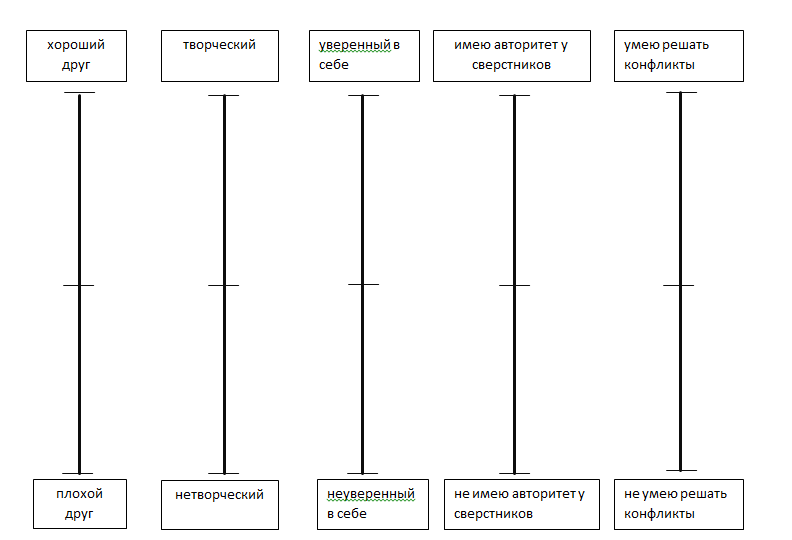 Укажи, пожалуйста, своё имя и фамилию.Спасибо!Приложение Дрезультаты сравнения средних показателей самооценки для мегаполиса и небольшого городаПриложение Жрезультаты сравнения средних показателей самооценки девочек и мальчиковПриложение Крезультаты сравнения средних показателей креативности подростков из мегаполиса и небольшого городаПриложение Лрезультаты сравнения средних показателей креативности подростков разного полаПриложение Мрезультаты корреляционного анализаПриложение Нрезультаты корреляционного анализа самооценки и креативности подростков из мегаполиса и небольшого городаПриложение Презультаты корреляционного анализа самооценки и креативности подростков разного полаПриложение Ррезультаты дисперсионного анализаРецензент:кандидат психологических наук, доцентВасиленко Виктория ЕвгеньевнаНаучный руководитель:кандидат психологических наук, доцентЯничева Татьяна Гелиевнамегаполис
небольшой городдевочки
мальчики
всего
«звезды»6/101/24/73/67/7принимаемые34/5928/6438/6924/5162/61изолированные18/3115/3413/2420/4333/32дружбатворчествоуверенность в себеавторитет у сверстниковумение решать конфликтысреднееОригинальность-0,1230,070,07-0,10,030,08Уникальность0,090,090,05-0,09-0,09-0,05продуктивность-0,020,203-0,2050,020,03-0,05коэффициент корреляции при р<0,05коэффициент корреляции при р<0,05ПродуктивностьОригинальностьсоциометрия0,203-0,205громкаяправдамедленнохолоднаязеленьмутнаяпрошлоеморедрузьязоркийресницастеклянныйсвежаяанглийскаяновостикиноэкзаменпроезднойкомнатаположениерекатрудноеистеклозолотомундиргородокбилетнеожиданночеловекулицахолоднаядымжесткаяумнаякосысвежаяпрошлыйвремятрудныйдедушкаочкидобраядолговечердрузьяплохоглазамореслоноблакомедведьнавсегдадомойНазадслучайнаягорыдолгожданнаявечерняябумагастеннаяобратнородинапутьдалекослепойбудущеенароднаястрахмироваяденьгибилетсвободноедверьдовериебыстрочеловекпогонызаводдруггородкругпоездкупитьбумажныйцветзаяцсахарласковаяморщинысказкидетствослучайхорошеевоздухбыстраясвежаяпевецАмерикатонкийтяжелыйрождениеурожайныймногочепухапрямокривойочкиострыйсадоваямозгпустаягостьслучайновокзалСтатистика группыСтатистика группыСтатистика группыСтатистика группыСтатистика группыСтатистика группымегап.неб.городNСреднее значениеСтандартная отклоненияСреднекв. ошибка среднегосамооценка1,005861,189714,855961,95068самооценка2,004462,195512,923711,94832дружба1,005867,517223,722993,11498дружба2,004476,318217,765622,67827творчество1,005868,448321,685292,84742творчество2,004455,727331,319334,72157уверенность1,005855,879326,377873,46358уверенность2,004458,454525,824503,89319авторитет1,005854,293127,032803,54958авторитет2,004453,227327,729484,18038конфликты1,005859,810324,959233,27731конфликты2,004467,250026,823394,04378Критерий для независимых выборокКритерий для независимых выборокКритерий для независимых выборокКритерий для независимых выборокКритерий для независимых выборокКритерий для независимых выборокКритерий равенства дисперсий ЛивиняКритерий равенства дисперсий Ливиняt-критерий для равенства среднихt-критерий для равенства среднихFЗнач.тст.св.FЗнач.тст.св.самооценкаПредполагаются равные дисперсии,575,450-,358100самооценкаНе предполагаются равные дисперсии-,36598,073дружбаПредполагаются равные дисперсии1,948,166-2,060100дружбаНе предполагаются равные дисперсии-2,14299,990творчествоПредполагаются равные дисперсии9,323,0032,423100творчествоНе предполагаются равные дисперсии2,30772,710уверенностьПредполагаются равные дисперсии,039,845-,493100уверенностьНе предполагаются равные дисперсии-,49493,716авторитетПредполагаются равные дисперсии,006,939,195100авторитетНе предполагаются равные дисперсии,19491,482конфликтыПредполагаются равные дисперсии,132,718-1,444100конфликтыНе предполагаются равные дисперсии-1,42989,055Критерий для независимых выборокКритерий для независимых выборокКритерий для независимых выборокКритерий для независимых выборокКритерий для независимых выборокt-критерий для равенства среднихt-критерий для равенства среднихt-критерий для равенства среднихЗнач. (2-х сторонняя)Разность среднихСреднеквадратичная ошибка разностиЗнач. (2-х сторонняя)Разность среднихСреднеквадратичная ошибка разностисамооценкаПредполагаются равные дисперсии,721-1,005802,81043самооценкаНе предполагаются равные дисперсии,716-1,005802,75701дружбаПредполагаются равные дисперсии,042-8,800944,27150дружбаНе предполагаются равные дисперсии,035-8,800944,10807творчествоПредполагаются равные дисперсии,01712,721005,25087творчествоНе предполагаются равные дисперсии,02412,721005,51371уверенностьПредполагаются равные дисперсии,623-2,575245,22622уверенностьНе предполагаются равные дисперсии,622-2,575245,21089авторитетПредполагаются равные дисперсии,8461,065835,46477авторитетНе предполагаются равные дисперсии,8461,065835,48407конфликтыПредполагаются равные дисперсии,152-7,439665,15345конфликтыНе предполагаются равные дисперсии,156-7,439665,20508Критерий для независимых выборокКритерий для независимых выборокКритерий для независимых выборокКритерий для независимых выборокt-критерий для равенства среднихt-критерий для равенства средних95% доверительный интервал для разности95% доверительный интервал для разностиНижняяВерхняясамооценкаПредполагаются равные дисперсии-6,581624,57002самооценкаНе предполагаются равные дисперсии-6,476954,46535дружбаПредполагаются равные дисперсии-17,27547-,32641дружбаНе предполагаются равные дисперсии-16,95124-,65064творчествоПредполагаются равные дисперсии2,3034323,13857творчествоНе предполагаются равные дисперсии1,7314623,71055уверенностьПредполагаются равные дисперсии-12,943917,79344уверенностьНе предполагаются равные дисперсии-12,921987,77151авторитетПредполагаются равные дисперсии-9,7761111,90777авторитетНе предполагаются равные дисперсии-9,8268311,95850конфликтыПредполагаются равные дисперсии-17,663952,78464конфликтыНе предполагаются равные дисперсии-17,781962,90265Статистика группыСтатистика группыСтатистика группыСтатистика группыСтатистика группыСтатистика группыдев.малNСреднее значениеСтандартная отклоненияСреднекв. ошибка среднегосамооценка1,005562,447314,306591,92910самооценка2,004760,659613,715682,00064дружба1,005572,127319,768152,66554дружба2,004770,361723,959593,49487творчество1,005570,600023,777993,20622творчество2,004754,021327,793884,05415уверенность1,005552,509128,302513,81631уверенность2,004762,234022,287853,25102авторитет1,005551,236425,742293,47109авторитет2,004756,872328,801134,20108конфликты1,005565,763625,235903,40281конфликты2,004759,808526,598173,87974Критерий для независимых выборокКритерий для независимых выборокКритерий для независимых выборокКритерий для независимых выборокКритерий для независимых выборокКритерий для независимых выборокКритерий равенства дисперсий ЛивиняКритерий равенства дисперсий Ливиняt-критерий для равенства среднихt-критерий для равенства среднихFЗнач.тст.св.FЗнач.тст.св.самооценкаПредполагаются равные дисперсии,835,363,641100самооценкаНе предполагаются равные дисперсии,64398,655дружбаПредполагаются равные дисперсии2,438,122,408100дружбаНе предполагаются равные дисперсии,40289,333творчествоПредполагаются равные дисперсии1,795,1833,247100творчествоНе предполагаются равные дисперсии3,20791,159уверенностьПредполагаются равные дисперсии3,955,129-1,904100уверенностьНе предполагаются равные дисперсии-1,94099,376авторитетПредполагаются равные дисперсии1,532,219-1,043100авторитетНе предполагаются равные дисперсии-1,03493,231конфликтыПредполагаются равные дисперсии,008,9291,159100конфликтыНе предполагаются равные дисперсии1,15495,734Критерий для независимых выборокКритерий для независимых выборокКритерий для независимых выборокКритерий для независимых выборокКритерий для независимых выборокt-критерий для равенства среднихt-критерий для равенства среднихt-критерий для равенства среднихЗнач. (2-х сторонняя)Разность среднихСреднеквадратичная ошибка разностиЗнач. (2-х сторонняя)Разность среднихСреднеквадратичная ошибка разностисамооценкаПредполагаются равные дисперсии,5231,787702,78850самооценкаНе предполагаются равные дисперсии,5221,787702,77920дружбаПредполагаются равные дисперсии,6841,765574,32970дружбаНе предполагаются равные дисперсии,6891,765574,39536творчествоПредполагаются равные дисперсии,00216,578725,10575творчествоНе предполагаются равные дисперсии,00216,578725,16875уверенностьПредполагаются равные дисперсии,045-9,724955,10729уверенностьНе предполагаются равные дисперсии,040-9,724955,01332авторитетПредполагаются равные дисперсии,299-5,635985,40148авторитетНе предполагаются равные дисперсии,304-5,635985,44954конфликтыПредполагаются равные дисперсии,2495,955135,13914конфликтыНе предполагаются равные дисперсии,2515,955135,16057Критерий для независимых выборокКритерий для независимых выборокКритерий для независимых выборокКритерий для независимых выборокt-критерий для равенства среднихt-критерий для равенства средних95% доверительный интервал для разности95% доверительный интервал для разностиНижняяВерхняясамооценкаПредполагаются равные дисперсии-3,744617,32000самооценкаНе предполагаются равные дисперсии-3,727087,30248дружбаПредполагаются равные дисперсии-6,8244310,35557дружбаНе предполагаются равные дисперсии-6,9674610,49861творчествоПредполагаются равные дисперсии6,4490626,70838творчествоНе предполагаются равные дисперсии6,3118726,84558уверенностьПредполагаются равные дисперсии-19,85768,40777уверенностьНе предполагаются равные дисперсии-19,67199,22209авторитетПредполагаются равные дисперсии-16,352365,08041авторитетНе предполагаются равные дисперсии-16,457335,18538конфликтыПредполагаются равные дисперсии-4,2407916,15104конфликтыНе предполагаются равные дисперсии-4,2888916,19914Критерий для независимых выборокКритерий для независимых выборокКритерий для независимых выборокКритерий для независимых выборокКритерий для независимых выборокКритерий равенства дисперсий ЛивиняКритерий равенства дисперсий Ливиняt-критерий для равенства среднихFЗнач.тFЗнач.торигинальностьПредполагаются равные дисперсии,282,5972,792оригинальностьНе предполагаются равные дисперсии2,790уникальностьПредполагаются равные дисперсии,003,9562,959уникальностьНе предполагаются равные дисперсии2,937продуктивностьПредполагаются равные дисперсии4,779,0312,205продуктивностьНе предполагаются равные дисперсии2,134Критерий для независимых выборокКритерий для независимых выборокКритерий для независимых выборокКритерий для независимых выборокКритерий для независимых выборокt-критерий для равенства среднихt-критерий для равенства среднихt-критерий для равенства среднихст.св.Знач. (2-х сторонняя)Разность среднихст.св.Знач. (2-х сторонняя)Разность среднихоригинальностьПредполагаются равные дисперсии100,006,10300оригинальностьНе предполагаются равные дисперсии92,412,006,10300уникальностьПредполагаются равные дисперсии100,004,12050уникальностьНе предполагаются равные дисперсии89,945,004,12050продуктивностьПредполагаются равные дисперсии100,030,07578продуктивностьНе предполагаются равные дисперсии79,550,036,07578Критерий для независимых выборокКритерий для независимых выборокКритерий для независимых выборокКритерий для независимых выборокКритерий для независимых выборокt-критерий для равенства среднихt-критерий для равенства среднихt-критерий для равенства среднихСреднеквадратичная ошибка разности95% доверительный интервал для разности95% доверительный интервал для разностиСреднеквадратичная ошибка разностиНижняяВерхняяоригинальностьПредполагаются равные дисперсии,03689,02982,17618оригинальностьНе предполагаются равные дисперсии,03692,02968,17632уникальностьПредполагаются равные дисперсии,04072,03971,20129уникальностьНе предполагаются равные дисперсии,04103,03898,20202продуктивностьПредполагаются равные дисперсии,03437,00759,14398продуктивностьНе предполагаются равные дисперсии,03552,00509,14647Статистика группыСтатистика группыСтатистика группыСтатистика группыСтатистика группыСтатистика группымегап.неб.городNСреднее значениеСтандартная отклоненияСреднекв. ошибка среднегооригинальность1,0058,5241,18398,02416оригинальность2,0044,4211,18520,02792уникальность1,0058,4191,19874,02610уникальность2,0044,2986,21005,03167продуктивность1,0058,9440,15277,02006продуктивность2,0044,8682,19443,02931Критерий для независимых выборокКритерий для независимых выборокКритерий для независимых выборокКритерий для независимых выборокКритерий для независимых выборокКритерий равенства дисперсий ЛивиняКритерий равенства дисперсий Ливиняt-критерий для равенства среднихFЗнач.тFЗнач.торигинальностьПредполагаются равные дисперсии3,490,065-1,579оригинальностьНе предполагаются равные дисперсии-1,610уникальностьПредполагаются равные дисперсии4,392,039-1,478уникальностьНе предполагаются равные дисперсии-1,506продуктивностьПредполагаются равные дисперсии2,847,0952,170продуктивностьНе предполагаются равные дисперсии2,125Критерий для независимых выборокКритерий для независимых выборокКритерий для независимых выборокКритерий для независимых выборокКритерий для независимых выборокt-критерий для равенства среднихt-критерий для равенства среднихt-критерий для равенства среднихст.св.Знач. (2-х сторонняя)Разность среднихст.св.Знач. (2-х сторонняя)Разность среднихоригинальностьПредполагаются равные дисперсии100,118-,05934оригинальностьНе предполагаются равные дисперсии99,189,111-,05934уникальностьПредполагаются равные дисперсии100,143-,06170уникальностьНе предполагаются равные дисперсии99,409,135-,06170продуктивностьПредполагаются равные дисперсии100,032,07418продуктивностьНе предполагаются равные дисперсии84,991,036,07418Критерий для независимых выборокКритерий для независимых выборокКритерий для независимых выборокКритерий для независимых выборокКритерий для независимых выборокКритерий для независимых выборокКритерий для независимых выборокКритерий для независимых выборокКритерий для независимых выборокКритерий для независимых выборокКритерий для независимых выборокt-критерий для равенства среднихt-критерий для равенства среднихt-критерий для равенства среднихt-критерий для равенства среднихt-критерий для равенства среднихt-критерий для равенства среднихСреднеквадратичная ошибка разностиСреднеквадратичная ошибка разности95% доверительный интервал для разности95% доверительный интервал для разности95% доверительный интервал для разности95% доверительный интервал для разностиСреднеквадратичная ошибка разностиСреднеквадратичная ошибка разностиНижняяНижняяВерхняяВерхняяоригинальностьоригинальностьПредполагаются равные дисперсииПредполагаются равные дисперсииПредполагаются равные дисперсии,03759,03759-,13391-,13391,01523,01523оригинальностьоригинальностьНе предполагаются равные дисперсииНе предполагаются равные дисперсииНе предполагаются равные дисперсии,03686,03686-,13248-,13248,01381,01381уникальностьуникальностьПредполагаются равные дисперсииПредполагаются равные дисперсииПредполагаются равные дисперсии,04174,04174-,14451-,14451,02111,02111уникальностьуникальностьНе предполагаются равные дисперсииНе предполагаются равные дисперсииНе предполагаются равные дисперсии,04098,04098-,14301-,14301,01961,01961продуктивностьпродуктивностьПредполагаются равные дисперсииПредполагаются равные дисперсииПредполагаются равные дисперсии,03418,03418,00637,00637,14198,14198продуктивностьпродуктивностьНе предполагаются равные дисперсииНе предполагаются равные дисперсииНе предполагаются равные дисперсии,03491,03491,00477,00477,14359,14359Статистика группыСтатистика группыСтатистика группыСтатистика группыСтатистика группыСтатистика группыСтатистика группыСтатистика группыСтатистика группыСтатистика группыдев.малдев.малNСреднее значениеСреднее значениеСтандартная отклоненияСтандартная отклоненияСреднекв. ошибка среднегоСреднекв. ошибка среднегооригинальность1,001,0055,4524,4524,20912,20912,02820,02820оригинальность2,002,0047,5117,5117,16279,16279,02375,02375уникальность1,001,0055,3387,3387,23113,23113,03117,03117уникальность2,002,0047,4004,4004,18241,18241,02661,02661продуктивность1,001,0055,9455,9455,14885,14885,02007,02007продуктивность2,002,0047,8713,8713,19581,19581,02856,02856КорреляцииКорреляцииКорреляцииКорреляцииКорреляцииоригинальностьуникальностьпродуктивностьоригинальностьКорреляция Пирсона1,968**,138оригинальностьЗнач. (двухсторонняя),000,166оригинальностьN102102102уникальностьКорреляция Пирсона,968**1,163уникальностьЗнач. (двухсторонняя),000,102уникальностьN102102102продуктивностьКорреляция Пирсона,138,1631продуктивностьЗнач. (двухсторонняя),166,102продуктивностьN102102102социометрияКорреляция Пирсона-,205*-,142,203*социометрияЗнач. (двухсторонняя),039,154,041социометрияN102102102самооценкаКорреляция Пирсона-,050-,045,080самооценкаЗнач. (двухсторонняя),614,654,425самооценкаN102102102дружбаКорреляция Пирсона-,123-,099-,002дружбаЗнач. (двухсторонняя),218,324,983дружбаN102102102творчествоКорреляция Пирсона,077,094,209*творчествоЗнач. (двухсторонняя),441,347,035творчествоN102102102уверенностьКорреляция Пирсона,066,048-,218*уверенностьЗнач. (двухсторонняя),512,631,028уверенностьN102102102авторитетКорреляция Пирсона-,104-,089,180авторитетЗнач. (двухсторонняя),297,371,070авторитетN102102102конфликтыКорреляция Пирсона-,069-,091,030конфликтыЗнач. (двухсторонняя),488,365,765конфликтыN102102102сатКорреляция Пирсона-,127-,146,057сатЗнач. (двухсторонняя),204,143,567сатN102102102КорреляцииКорреляцииКорреляцииКорреляцииКорреляцииКорреляциисоциометриясамооценкадружбатворчествооригинальностьКорреляция Пирсона-,205*-,050-,123,077оригинальностьЗнач. (двухсторонняя),039,614,218,441оригинальностьN102102102102уникальностьКорреляция Пирсона-,142-,045-,099,094уникальностьЗнач. (двухсторонняя),154,654,324,347уникальностьN102102102102продуктивностьКорреляция Пирсона,203*,080-,002,209*продуктивностьЗнач. (двухсторонняя),041,425,983,035продуктивностьN102102102102социометрияКорреляция Пирсона1,066-,007,136социометрияЗнач. (двухсторонняя),513,944,174социометрияN102102102102самооценкаКорреляция Пирсона,0661,564**,437**самооценкаЗнач. (двухсторонняя),513,000,000самооценкаN102102102102дружбаКорреляция Пирсона-,007,564**1,085дружбаЗнач. (двухсторонняя),944,000,397дружбаN102102102102творчествоКорреляция Пирсона,136,437**,0851творчествоЗнач. (двухсторонняя),174,000,397творчествоN102102102102уверенностьКорреляция Пирсона-,087,585**,208*-,059уверенностьЗнач. (двухсторонняя),386,000,036,558уверенностьN102102102102авторитетКорреляция Пирсона,128,637**,087,120авторитетЗнач. (двухсторонняя),200,000,383,231авторитетN102102102102конфликтыКорреляция Пирсона-,005,519**,296**,005конфликтыЗнач. (двухсторонняя),961,000,003,959конфликтыN102102102102сатКорреляция Пирсона,100,260**,190,244*сатЗнач. (двухсторонняя),316,008,056,013сатN102102102102КорреляцииКорреляцииКорреляцииКорреляцииКорреляцииКорреляцииуверенностьавторитетконфликтысаторигинальностьКорреляция Пирсона,066-,104-,069-,127оригинальностьЗнач. (двухсторонняя),512,297,488,204оригинальностьN102102102102уникальностьКорреляция Пирсона,048-,089-,091-,146уникальностьЗнач. (двухсторонняя),631,371,365,143уникальностьN102102102102продуктивностьКорреляция Пирсона-,218*,180,030,057продуктивностьЗнач. (двухсторонняя),028,070,765,567продуктивностьN102102102102социометрияКорреляция Пирсона-,087,128-,005,100социометрияЗнач. (двухсторонняя),386,200,961,316социометрияN102102102102самооценкаКорреляция Пирсона,585**,637**,519**,260**самооценкаЗнач. (двухсторонняя),000,000,000,008самооценкаN102102102102дружбаКорреляция Пирсона,208*,087,296**,190дружбаЗнач. (двухсторонняя),036,383,003,056дружбаN102102102102творчествоКорреляция Пирсона-,059,120,005,244*творчествоЗнач. (двухсторонняя),558,231,959,013творчествоN102102102102уверенностьКорреляция Пирсона1,385**,056,110уверенностьЗнач. (двухсторонняя),000,576,269уверенностьN102102102102авторитетКорреляция Пирсона,385**1,086,220*авторитетЗнач. (двухсторонняя),000,389,026авторитетN102102102102конфликтыКорреляция Пирсона,056,0861-,053конфликтыЗнач. (двухсторонняя),576,389,598конфликтыN102102102102сатКорреляция Пирсона,110,220*-,0531сатЗнач. (двухсторонняя),269,026,598сатN102102102102**. Корреляция значима на уровне 0,01 (двухсторонняя).*. Корреляция значима на уровне 0,05 (двухсторонняя).КорреляцииКорреляцииКорреляцииКорреляцииКорреляцииКорреляциимегап.оригмегап.уникмегап.продмегап.другКорреляция Пирсона-,116-,084,257мегап.другЗнач. (двухсторонняя),386,530,051мегап.другN585858мегап.творчествоКорреляция Пирсона,012,021,002мегап.творчествоЗнач. (двухсторонняя),930,874,987мегап.творчествоN585858мегап.уверенностьКорреляция Пирсона-,117-,136-,085мегап.уверенностьЗнач. (двухсторонняя),380,308,525мегап.уверенностьN585858мегап.авторитетКорреляция Пирсона-,261*-,258,066мегап.авторитетЗнач. (двухсторонняя),048,051,623мегап.авторитетN585858мегап.конфликтыКорреляция Пирсона-,028-,042,110мегап.конфликтыЗнач. (двухсторонняя),834,755,413мегап.конфликтыN585858мегап.среднеесамооцКорреляция Пирсона-,180-,177,113мегап.среднеесамооцЗнач. (двухсторонняя),177,184,397мегап.среднеесамооцN585858КорреляцииКорреляцииКорреляцииКорреляцииКорреляциинеб.город_оригнеб.город_уникнеб.город_проднеб.город_проднеб.город_другКорреляция Пирсона,000,021-,251-,251неб.город_другЗнач. (двухсторонняя),998,890,101,101неб.город_другN44444444неб.город_творчествоКорреляция Пирсона,018,037,287,287неб.город_творчествоЗнач. (двухсторонняя),909,813,059,059неб.город_творчествоN44444444неб.город_уверенКорреляция Пирсона,350*,323*-,352*-,352*неб.город_уверенЗнач. (двухсторонняя),020,033,019,019неб.город_уверенN44444444неб.город_авторитетКорреляция Пирсона,075,095,299*,299*неб.город_авторитетЗнач. (двухсторонняя),628,540,049,049неб.город_авторитетN44444444неб.город_конфликтыКорреляция Пирсона-,038-,065,018,018неб.город_конфликтыЗнач. (двухсторонняя),806,673,909,909неб.город_конфликтыN44444444неб.город_среднеесамооцКорреляция Пирсона,165,166,065,065неб.город_среднеесамооцЗнач. (двухсторонняя),284,281,675,675неб.город_среднеесамооцN44444444**. Корреляция значима на уровне 0,01 (двухсторонняя).*. Корреляция значима на уровне 0,05 (двухсторонняя).корреляциикорреляциикорреляциикорреляциикорреляциикорреляциидев.оригдев.уникдев.продуктдев.другКорреляция Пирсона-,194-,145,091дев.другЗнач. (двухсторонняя),155,290,508дев.другN555555дев.творчествоКорреляция Пирсона,190,207,155дев.творчествоЗнач. (двухсторонняя),164,129,257дев.творчествоN555555дев.уверенностьКорреляция Пирсона,068,057-,168дев.уверенностьЗнач. (двухсторонняя),622,681,219дев.уверенностьN555555дев.авторитетКорреляция Пирсона-,230-,214-,124дев.авторитетЗнач. (двухсторонняя),091,116,366дев.авторитетN555555дев.конфликтыКорреляция Пирсона-,015,015,039дев.конфликтыЗнач. (двухсторонняя),914,912,775дев.конфликтыN555555дев.среднеесамооцКорреляция Пирсона-,052-,021-,021дев.среднеесамооцЗнач. (двухсторонняя),707,882,881дев.среднеесамооцN555555КорреляцииКорреляцииКорреляцииКорреляцииКорреляциимал.оригмал.уникмал.продуктмал.продуктмал.другКорреляция Пирсона-,030-,035-,086-,086мал.другЗнач. (двухсторонняя),839,814,564,564мал.другN47474747мал.творчествоКорреляция Пирсона,066,079,155,155мал.творчествоЗнач. (двухсторонняя),659,599,300,300мал.творчествоN47474747мал.уверенностьКорреляция Пирсона-,021-,045-,218-,218мал.уверенностьЗнач. (двухсторонняя),891,762,141,141мал.уверенностьN47474747мал.авторитетКорреляция Пирсона,018,034,474**,474**мал.авторитетЗнач. (двухсторонняя),905,822,001,001мал.авторитетN47474747мал.конфликтыКорреляция Пирсона-,108-,204-,023-,023мал.конфликтыЗнач. (двухсторонняя),471,168,879,879мал.конфликтыN47474747мал.среднеесамооцКорреляция Пирсона-,025-,060,152,152мал.среднеесамооцЗнач. (двухсторонняя),869,687,308,308мал.среднеесамооцN47474747**. Корреляция значима на уровне 0,01 (двухсторонняя).*. Корреляция значима на уровне 0,05 (двухсторонняя).ANOVAANOVAANOVAANOVAANOVAANOVAСумма квадратовст.св.Средний квадратFЗнач.оригинальностьМежду группами,0702,035,9620,43оригинальностьВнутри групп3,60099,036оригинальностьВсего3,670101уникальностьМежду группами,0622,031,6950,49уникальностьВнутри групп4,44999,045уникальностьВсего4,512101продуктивностьМежду группами,0922,0461,5060,38продуктивностьВнутри групп3,00899,030продуктивностьВсего3,100101